ӘЛ-ФАРАБИ АТЫНДАҒЫ ҚАЗАҚ ҰЛТТЫҚ  УНИВЕРСИТЕТІФИЛОСОФИЯ ЖӘНЕ САЯСАТТАНУФАКУЛЬТЕТІЖАЛПЫ ЖӘНЕ ЭТНИКАЛЫҚ ПСИХОЛОГИЯ КАФЕДРАСЫПӘННІҢ ОҚУ-ӘДІСТЕМЕЛІК КЕШЕНІ«ПСИХОЛОГИЯДАҒЫ ЫҚТИМАЛДЫҚ ӘДІСТЕР» (пәннің аты)Мамандық: 5В050300 – Психология(шифры, аты)Оқу түрі   күндізгіАлматы, 2013 ж.          «Психологиядағы ықтималдық әдістер»               ПОӘК-нің құрылымы мен мазмұны:1.ПОӘК2.ПОӘК- 3бет3.Жұмыс бағдарламасы4 Силлабус4.Пән бойынша тапсырмаларды орындау мен тапсыру графигі5.Пәнді оқу-әдістемелік қамтамасыз ету.6.Пән бойынша  оқылатын дәрістердің қысқаша сипаттамасы 7.Семинар сабақтарының жоспарлары8.СӨЖ тапсырмалары9.Пән бойынша глоссарий10.Емтихан сұрақтарыәл-Фараби атындағы Қазақ ұлттық университетіФилософия және саясаттану факультетіЖалпы және этникалық психология кафедрасы            ПӘННІҢ ОҚУ-ӘДІСТЕМЕЛІК КЕШЕНІ«Психологиядағы ықтималдылық әдістер»(пәннің аты)Мамандық: 5В050300 – Психология(шифры, аты)Оқу түрі   күндізгіАлматы қ. 2013 ж.ПОӘК дайындаған   Бердібаева С.Қ. -  психология  ғылымдарының   докторы, профессор(дайындалған А.Ж.Т., лауазымы, дәрежесі, атағы) «5В050300 – Психология»  мамандығы бойынша   Эксперименттік білім беру бағдарламасы және элективті пәндер катологы негізінде «Психологиядағы ықтималдылық әдістер»  пәнінен ПОӘК әзірленді                             (қандай құжаттың негізінде)Кафедра мәжілісінде қаралып ұсынылды. «14 »   05   2013 ж., хаттама   № 36Кафедра меңгерушісі м.а. ____________      Э.К. Қалымбетова                                      (қолы)Факультеттің әдістеме (бюро) кеңесінде  ұсынылды.«  21 »   05  2013  ж.,  хаттама   №10Төрайымы ________________Н.А. Саитова                              (қолы)АЛҒЫ СӨЗКурстың қысқышы сипаттамасы. «Психологиядағы ықтималдылық әдістер»курсы бакалавриаттың  оқу жоспары бойынша  ЖОО таңдау компоненттері бойынша профильді пәндерді құрайтын таңдалатын пәндердің бірі.  Психология бакалавры академиялық дәрежесін алу үшінпсихологиялық зерттеу нәтижелерін сандық–статистикалық өңдеудің  технологиялары мен процедураларын қолданудың  теориялық жәнепрактикалық  негізі н оқып, үйрену   қажет болып табылады. «Психологиядағы ықтималдылық әдістер» студенттердің ғылыми эксперименттік психологиялық ғылыми зерттеу аспектілері аясында танымдық негізін қалыптастырады, зерттеу нәтижелерін математикалық өңдеудің жолдары мен тәсілдерін қалыптастырады. Пәнді оқыту мақсаты:  «Психологиядағы ықтималдылық әдістер»курсының білімдерін зерттеу мен меңгеру негізінде студенттердің психология ғылымының практикалық аспектісін меңгеру, оның  нәтижелерін математикалық  өңдеу тәсілдерін  кәсіби практикалық және ғылыми әрекетте  қолдану процесін талдау іскерлігін дамыту. 	Пәннің міндеттері:1.Психологияда  ықтималдылық әдістерді психологиялық зерттеулердің нәтижелерін сандық өңдеу негіздеріне қолданудың тәсілдерін теориялық–практикалық аспектіде танысып, оқып–үйрену, математикалық  әдістердің негізгі әдістері  мен тәсілдерін, критерийлерін фундаменттік және қолданбалы психологиялық зерттеулерде қолдануға  студенттерде оң әсерлі мотивация мен жүйелік негіздерді қалыптастыру; 2.Психологияда қолданылатын ықтималдылық әдістердің теориялық–практикалық негіздерін оқып үйрену, оларды психологияда қолдана алу ептілігін меңгеру;3.Математикалық әдістердің зерттеу әдістері мен математикалық статистиканың талдау критерийлерін психологияда қолдануды оқып үйрену, оның технологияларын меңгеру, машықтану,  математикалық  әдістердің базалық категориялары мен  түсініктері жайлы білімдер беру;5.Психологиялық зерттеулерден алынған нәтижелерді ықтималдылық әдістермен талдау мен өңдеуге керекті математикалық әдістер жайлы түсініктер туралы білімдер беру;Берілген курс мынадай: “Жалпы психология”, “Жоғары математкиа”, “Психоло- гиядағы математикалық әдістер”, “Практикалық психология”, “Психодиагностика”, «Эксперименттік психология» және   басқа пәндермен қатарлас жүреді.Студенттің  негізгі құзіреттілігінің  формалары: Бакалавр  оқу барысында психологиядағы ықтиамлды әдістерді психологиялық зерттеу нәтижелерін математикалық аппарат, ықтималдар теориясы  жайлы зерттеулердегі  психологиялық концепциялардың  әдістемесінің    негізгі білімдерін меңгеруі қажет.Студент мыналарды білуі қажет:-Психологиялық кәсіби білім алу процесінде психологиядағы ықтималды әдістердің негізгі идеяларын  қолданудың тиімділігі мәселесі; -Психологиядағы ықтималды  әдістердің ерекшеліктері мен тиімділігін талдау;-Ықтималды әдістерді   психологияда қолданудың негізгі заңдылықтары туралы жағдайлар;-Психологияда қолданылатын ықтималды әдістердің өзіндік заңдылықтары мен  ерекшеліктері жайлы;Студент  мыналарды меңгеруі қажет:Курсқа cәйкес ғылыми әдебиеттер мен білімінің қайнар көздерін оқу үшін қажетті ізденіс;Психололгиядағы ықтималды әдістер туралы  талдау және шынайы тәжірибеде тексеру іс-әрекеті; психологиядағы ықтималдық әдістер  курсының негізгі жағдайларын кәсіби зерттеулерде, кәсіби іс-әрекеттің  практикалық-қолданбалы салаларында оның тиімділігін арттыру мәселесі бойынша материалдарды өзбетінше логикалық түрде таңдау. ӘЛ-ФАРАБИ АТЫНДАҒЫ ҚАЗАҚ ҰЛТТЫҚ УНИВЕРСИТЕТІФилософия және саясаттану  факультетіЖалпы және этникалық психология кафедрасы«Психологиядағы ықтималдық әдістер» пәні бойыншаЖҰМЫС БАҒДАРЛАМАСЫАлматы, 2013КІРІСПЕ«Психологиядағы ықтималдық әдістер»  курсы бакалавриаттың  оқу жоспары бойынша  ЖОО таңдау компоненттері бойынша кәсіби элективті пәндерді құрайтын таңдалатын пәндердің бірі. Психология бакалавры академиялық дәрежесін алу үшін психологиялық зерттеу нәтижелерін психололгиядағы ықтималдар әдісі және математикалық статистикадағы математикалық моделдеу  аппараты негізінде өңдеудің  технологиялары мен процедураларын қолданудың  теориялық жәнепрактикалық, қолданбалы  негізін оқып, үйрену   қажет болып табылады «Психологиядағы ықтималдық әдістер»  пәнін оқыту мақсаты: «Психологиядағы ықтималдық әдістер» курсының білімдерін зерттеу мен меңгеру негізінде студенттердің психология ғылымының теориялық, қолданбалы, практикалық аспектісін меңгерере отырып, зерттелінген құбылыстардың  нәтижелерін математикалық статистиканың ықтималдар әдісінің негізгі өңдеу тәсілдерін  қолдануды оқып үйрену және  кәсіби практикалық және ғылыми әрекетте  қолдану процесін талдау іскерлігін магистранттарда дамыту. 	Пәннің міндеттері:1.Қазіргі жаңа психологияда  психодлогиядағы ықтимал әдістердің негізін құрайтын математикалық статистика мен психикалық құбылыстарды математикалық моделдеу әдістері негізінде психологиялық зерттеулердің нәтижелерін статистикалық өңдеуде қолданудың тәсілдерін теориялық–практикалық аспектіде танысып оқып–үйрену;2. Қазіргі жаңа психологияда  қолданылатын ықтимал әдістердің теориялық–практикалық негіздерін оқып үйрену, оларды практикалық және эксперименттік психологияда қолдана алу ептілігін меңгеру;3.Психологиядағы ықтимал  зерттеу әдістері мен математикалық статистиканың талдау критерийлерін эксперименттік және теориялық психологияда қолдануды оқып үйрену, оның технологияларын меңгеру, машықтану,  математикалық  статистиканың базалық категориялары мен  түсініктері жайлы білімдер беру.ПӘННІҢ ҚҰРЫЛЫМЫ, КӨЛЕМІ ЖӘНЕ МАЗМҰНЫПӘННІҢ ҚҰРЫЛЫМЫ МЕН МАЗМҰНЫПайдаланатын әдебиеттер тізімі Негізгі:Айвазян С.А., Енюков ИС., Мешалкин Л.Д. Прикладная статистика. Основы моделирования и первичная обработка данных. -М., 2008.-300 с.Алимов Ю.И. Альтернатива методу математической статистики.-М., 2008. 200 с.Андерсон Т. Введение в многомерной статистической анализ.-М., 2009.170 сАртемьева Е Ю., Мартынов ЕМ. Вероятностные методы психологии. -М., 2005.-300 с.Берка К. Измерения: понятия, теории, проблемы. -М.,2008.-187 с.Бердібаева С.Қ. Психологиялық зерттеулердің математикалық негізі.-Алматы, 2008.78 б.Қосымша:Адлер Ю.П., Ковалев А.Н. Математическая статистика и планирование эксперимента в науках о человеке.-М., 2009.187 с.Готтсданкер Р. Основы психологического эксперимента. М., 2008. 400 с.Зигель А. Модели группового поведения в системе человек – машина. М.: Мир, 2009. 261 с.Зыков А.А. Теория конечных графов. Новосибирск: Наука, 2009. 543 с.Козелецкий Ю. Психологическая теория решений. М.: Прогресс, 2009. 504 с.Тюрин Ю.Н., Макаров А.А. Анализ данных на компьютере /Под ред. ВВ. Фигурнова -М.2008.-205 с.Урбах В.Ю. Статистический анализ в биологических и медицинских исследованиях. -М.2009.-104 с.Ватель И.А., Ерешко Ф.И. Математика конфликта и сотрудничества. М.: Знание, 2009. 64 с.Гласс Дж.,Стенли дж. Статистические методы в педагогике и психологии./Пер.с англ.под общ.ред.Ю.П.Адлера. -М. 2009.-400 с.ПӘННІҢ МАЗМҰНЫКІРІСПЕ«Психологиядағы ықтималдық әдістер» курсы психология ғылымының фундаменталды негізін құрайтын теориялар мен зерттеу әдістердің мазмұны мен психологиялық құрылымына байланысты қазіргі әдіснамалық жағдайларға сүйенеді, соңғы жетістіктері мен тұжырымдамаларын негізге алады, психологиялық зерттеу нәтижелерін математикалық өңдеу процедуралары мен психикалық процестердің математикалық моделдері жайлы түсініктерді меңгеру процестерін оларды психологияның барлық саласында қолдана білуді оқып үйренеді. Кәсібилік тұрғыдан ғылыми практик психолог ретінде өз білімдерін жетілдіруде психологияның негізгі өзегін құрайтын зерттеу нәтижелерін математикалық-статситикалық өңдеудің      әртүрлі заңдылықтары мен критерийлерін меңгеруге  байланысты білімдерді алу маңызды және өте қажетті болып табылады..   1 Модуль  Психологиядағы ықтималдық теория мен әдістер негізі. (1-8 апталар, 16-сағ дәрістер)1-2 дәріс.  Психологиядағы ықтималдылықтар және көптік теориясы. Толық ықтималдылық.   Уақыт бойынша мінез-құлықты иммитациялы ықтималды моделдеу. (4сағ)Ықтималдар теориясы. Ықтималдар теориясын психологияда қолдану ерекшеліктері. Көптік теориясы және оны психологиялық зерттеулерді қолдану тәсілдері. Математикалық моделдеу және психикалық процесетр. Психикалық құбылыстардың  математикалық моделдері. Қазіргі жаңа психологиядағы математикалық моделдер негізі. Міне-өқлықты матепматкиалық моделдеу теориясы мен практикасы. Иммитациялық моделдеу және психология.3-4 дәріс. Стохатикалық зерттеу әдістері-ықтималдылық теорияларымен әдістері, ойындар теориясы, пайдалылық теориясы, динамикалық программдау (4сағ). Психологияда қолданылатын стохатикалық зерттеу әдістері. Ықтималдылық теориялары. Ықтималдық әдістер және психологияда қолдану ееркшеліктері.  Ойындар теориясы және психикалық құбылыстар. Пайдалылық теориясы. Психикалық құбылыстарды, динамикалық программдау. 5-6 дәріс. Көптік операциялары. Ықтималдылықтар теориясы шартты ықтималдылық. Үлкен сандар заңы. Комбинаторика түсінігі. (4сағ)Психологияда көптік операцияларын қолдану. Көптіктердің негізгі қасиеттерін зерттеудегі көптік теориясы. Ықтималдылықтар теориясын зерттеу нәтижелерін математикалық талдауда қолдану. Шартты ықтималдық түсінігі. Үлкен сандар заңын психологиялық экспериментте қолдану. Комбинаторика түсінігі және оны психологияда қолдану. Көптік теориясы элементтеріІІ Модуль «Психологиядағы математикалық моделдеу (8-15 апталар, 14 сағ)7- 8 дәріс. Ықтималдылықтарды қосу теориясы. Биномиалды бөлу. Кездейсоқ шамалардың сандық сипаттама ықтимал дылықарды бөлу заңдарын моделдеу (4сағ)Ықтималдылық тығыздығының тарау қисығы. Таралу заңы – кездейсоқ шаманың мүмкін болатын мәндері. Ықтималдылық шамасы. Ықтималдылықтарды қосу теориясы. Биномиалды бөлу түсінігі және психологиялық эксперимент. Кездейсоқ шамалардың сандық сипаттамасын  ықтималдылықарды бөлу заңдарын моделдеу.9-10 дәрістер. Математикалық моделдеу және математикалық моделдер. Эксперимент нәтижелерін анализдеу иснтрумент ретінде . Эвристикалық программды моделдеу. Рефлексометрикалық шкалалау моделдері» (4сағ)Психикалық процестердің математикаланған синтездік теориясы. Психологиялық зерттеу нәтижелерін математикалық моделдеу арқылы болжау. Математикалық моделдеу және математикалық моделдер және негізгі түрелері.. Эксперимент нәтижелерін анализдеу. Эвристикалық программды моделдеу. Рефлексометрикалық шкалалау моделдері. Іс-әрекетті вербалды моделдеу. Программды моделдеу. 11-12 дәріс Эксплораторлық факторлық анализ. Альфа-фактор анализ. Статистикалық шешім қабылдау теориясы. (4сағ)параметрлік және функционалды моделдері психикалық құбылыстарды зерттеуде қолдану. Моделдеудің дәстүрлі емес әдістері. Математикалық моделдерді анализдеу жолдары. Эксплораторлық факторлық анализ. Статистикалық шешім қабылдау теориясы. Пайдалылық теориясы. Математикалық моделдеу сатылары. Геометриялық моделдеу. Субъект пен ортаның өзара әрекетін моделдеу. Графтар теориясы моделдерін жасау. Регрессиялық анализ.  Бірфакторлы анализ.13- дәріс. Детерминацияланған моделдер-графтар теориясы, геометриялық моделдеу, логикалы-математикалық моделдеу .  (2сағ)Латентті өзгергіштіктермен жасалатын моделдер ең мағызды ықтимал моделдер ретінде. Конфирматорлы факторлық анализ.  Математикалық логика элементі. Ақиқат кестесі. Пікір айтудың логикалық құрылымдары. Детерминацияланған моделдер-графтар теориясы, геометриялық моделдеу, логикалы-математикалық моделдеу . рефлексия моделдері. Рефлексивті мінез-құлық- В. Лефевр зерттеулері. Минковский метрикасын психологияда қолдану. Манхэттен метрикасын сандық өзгергіштіктерде пайдалану. Альфа-фактор анализі. Евклид метрикасын психологияда қолдану.14 дәріс. Субъективті кеңістік. Когнитивті процестер мен құрылымдарды моделдеу. Субъект пен ортаның өзара әрекетін математикалық моделдеу операциялары (2сағ)Субъективті кеңістік және субъективті шкалалау. Үйрену моделдері. Үйрену моделдеріндегі ықтимал моделдер класы. Көптік гипотезасы. Когнитивті процестер мен құрылым дарды моделдеу. Субъект пен ортаның өзара әрекетін математикалық моделдеу операциялары. Максимизация теориясы. Мақсатқа сәйкес мінез-құлық моделдері. Марков тізбегі. Мінез-құлықтың перцептронды моделдері. Субъективті семантиканы психологияда моделдеу. Психосемантиканы моделдеу. «Қара жәшік» моделі. Парадигмалды моледер. Психикалық құбылыситарды моделдеу. Адамның ес әренкетін семантикалық моделдеу. Алынған мәліметтерді топтық матрицалау.15 дәріс. Регрессиялық анализ. Бірфак торлы анализ. Көпөлшемді шкалалау. Кластерлік анализ, ботриология (2сағ)Регрессиялық анализ. Бірфакторлы анализ. Көпөлшемді шкалалау. Кластерлік анализ, ботриология. Топтық және индивидуалды мінез-құлықты моделдеу. Үйренудің ықтимал моделі. Оқу процесінде шешім қабылдау стратегиясын моделдеу. Естен ақпараттарды шығару мен іздеу процестерін моделдеу. Операцияларды зерттеу аппараты түсінігі.«PIA 2304» - «Психологиядағы ықтималдық әдістер»  пәні бойынша семинар сабақтары: І –Модуль. Психологиядағы ықтималдық теориясы мен әдістер негізі1-2 семинар. Математикалық психологияның зерттеу пәні және негізгі зерттеу әдістері мен тарихы. Гипотетикалық моделдеу мәселелері (2сағ)1.Математикалық психологияның дамуы мен тарихы2.Математикалық моделдерді психологияда қолдану3.математикалық моделдер арқылы психологиялық теорияларды жасау4.Психикалық құбылыстарды математикалық моделдеу әдістері5. Гипотетикалық моделдеу мәселелері3-4 семинар.Статистикалық ықтималдылық. Шартты ықтималдылық.1.Ықтиамлдық теориялары2.Ықтималдық әдістер және оны психологияда қолдану.3.Теориялық-көптік модель және «классификация» ұғымы4.Статистикалық ықтималдылық. 5.Шартты ықтималдылық.5-6 семинар. Латентты құрылымдар әдістері. Үздіксіз кездейсоқ шама. Лапластың интегралды және локалды теоремалары (2сағ)1.Латентты құрылымдар әдістері. 2.Кездейсоқ шама ұғымы және үздіксіз кездейсоқ шама. 3.Лапластың интегралды және локалды теоремалары4.Эйлер схемасы5.Сандық көптік түсінігі және континумм қуаттылығы.7- семинар Математикалық логика элементтері  Шынайылық кестесі. Кванторлар. Пікір айтудың логикалық құрылымы. Байес формуласы. (1 сағ)1.Математикалық логика элементтері. Күрделі пікір айту логикалық құырылымы  2.Шынайылық кестесі. Логика заңдары3.Кванторлар. Қорытынды логикасы.4.Пікір айтудың логикалық құрылымы. Индуктивті және дедуктивті пікір айтудыңі логикалық құрылымдары.5.Байес формуласы.ІІ Модуль «Психологиядағы математикалық моделдеу»   (8-15 апталар)8-9 семинар Топтық және индивидуалды мінез-құлықты моделдеу. Мінез-құлықты моделдеу (2 сағ)1.Психикалық құбылыстарды математикалық моделдеу әдісетері мен тәсілдері2.Топтық және индивидуалды мінез-құлықты моделдеу. 3.Мінез-құлықты моделдеу4.Сананы моделдеу.5.Рефлексивті мінез-құлық моделдері6.Адам формуласы (В. Лефевр)10 семинар. Эвристикалық программды моделдеу (1сағ)1.Психиканың қатал алгоритмді моделдері2.Эвристикалық программды моделдеу3.Психиканың физикалық моделдері.4.Программды моделдеу түрлері5.Психологиялық құбылыстардың  эмпирикалық математикалық моделдері11-12 семинар. Сананы моделдеу мәселелері. Психологиядағы өлшеу моделдері. Субъективті таңдау моделдері (2сағ)1.Психикалық құбылыстарды математикалық моделдеу ерекшеліктері 2.Сананы моделдеу мәселелері. 3.Психологиядағы өлшеу моделдері. 4.Субъективті таңдау моделдері5.Перцептронды моделдер.еминар. Психологияда субъективті семантиканы моделдеу1.Психологияда субъективті семантиканы моделдеу (2 сағ)2.Психосемантика және моделдеу.3. «Қара жәшік» моделі4.парадигмалды модел5.аралық өзгергіштік моделдері15 семинар. Психологияда көпөлшемді шкалалау әдістері. Өлшеу теориялары (1сағ)1.Психологияда көпөлшемді шкалалау әдістері. 2.Өлшеу теориялары3.Психологиядағы өлшеу моделдері4.Алғашқы суреттеу моделдері5.Салыстыру жіне өзара байланыс моделдері.СӨЖ, СОӨЖ АРНАЛҒАН ТАПСЫРМАЛАРПайдаланатын әдебиеттер тізімі Негізгі:Айвазян С.А., Енюков ИС., Мешалкин Л.Д. Прикладная статистика. Основы моделирования и первичная обработка данных. -М., 2008.-300 с.Алимов Ю.И. Альтернатива методу математической статистики.-М., 2008. 200 с.Андерсон Т. Введение в многомерной статистической анализ.-М., 2009.170 сАртемьева Е Ю., Мартынов ЕМ. Вероятностные методы психологии. -М., 2005.-300 с.Берка К. Измерения: понятия, теории, проблемы. -М.,2008.-187 с.Бердібаева С.Қ. Психологиялық зерттеулердің математикалық негізі.-Алматы, 2008.78 б.Ватель И.А., Ерешко Ф.И. Математика конфликта и сотрудничества. М.: Знание, 2009. 64 с.Гласс Дж.,Стенли дж. Статистические методы в педагогике и психологии./Пер.с англ.под общ.ред.Ю.П.Адлера. -М. 2009.-400 с.Девидсон М. Многомернос шкалирование. -М.2008.-200 с.Ермолаев О.Ю. Мате матическая статистика для психологов.-М., 2008.300 с.Крылов Ю.В., Морозов Ю.И. Моделирование адаптивных аспектов поведение.-М., 2008. 200 с.Кэмпбелл Д. Модели экспериментов в социальной психологии и прикладных исследованиях. М.: прогресс, 2010. 391 с.Қосымша:Адлер Ю.П., Ковалев А.Н. Математическая статистика и планирование эксперимента в науках о человеке.-М., 2009.187 с.Готтсданкер Р. Основы психологического эксперимента. М., 2008. 400 с.Зигель А. Модели группового поведения в системе человек – машина. М.: Мир, 2009. 261 с.Зыков А.А. Теория конечных графов. Новосибирск: Наука, 2009. 543 с.Козелецкий Ю. Психологическая теория решений. М.: Прогресс, 2009. 504 с.Тюрин Ю.Н., Макаров А.А. Анализ данных на компьютере /Под ред. ВВ. Фигурнова -М.2008.-205 с.Урбах В.Ю. Статистический анализ в биологических и медицинских исследованиях. -М.2009.-104 с.Лоули д.,Максвелл А.Факторный анализ как статистический метод. М.,2010.270 с.Психология  и математика. М.: Наука, 2009. 295 с.Сидоренко Е.В. Методы математической обработки в психологии.- СПБ. 2010.302 с.Харман Г. Современный факторный анализ.-М., 2009.300 с.СӨЖ / СОӨЖ бойынша тапсырмалар және әдістемелік ұсыныстар.АРАЛЫҚ БАҚЫЛАУДЫҢ  МАЗМҰНЫ (АБ)1 АБ тапсырмалары: Коллоквиум тапсыру1.Ықтималдылықтар теориясы мен әдістері. Көптік теориясы элементтері.  2. Математи калық логика.3. Статистикалық ықтималдылық. 4. Сананы моделдеу мәселелері. 5. Индивидуалды және топтық мінез-құлықты моделдеу. 6.Эвристикалы, физикалық, бионикалық моделдеу2 АБ  тапсырмалары:  Коллоквиум1.Когнитивті процестерді моделдеу. 2.Субъективті семантика мен психосеман тикада моделдеу мәселесі.3.Конфиматорлы анализ моделдері.4.Ойындар теориясы. Графтар теориясы. 5. Шешім қабылдау моделі мен үйрену моделіПайдаланатын әдебиеттер тізімі	Негізгі:Айвазян С.А., Енюков ИС., Мешалкин Л.Д. Прикладная статистика. Основымоделирования и первичная обработка данных. -М., 1993Айвазян С.А. Прикладная статистика. Основы модели рования -М. 1993Аллахвердов В.М. Сознание как парадокс.-Спб-2000Алимов Ю.И. Альтернатива методу математической статистики.-М., 2000Қосымша:Адлер Ю.П., Ковалев А.Н. Математическая статистика и планирование эксперимента в науках о человеке.-М., 1989Болч Б., Хуань К.Дж. Многомерные статистические методы для экономики.-М., 1999. Моисеев Н.Н. Математика ставит эксперимерт. М.: Наука, 1999. 244 с.Налимов В.В. Теория эксперимента. М.: Наука, 1991. 207 с.Налимов В.В. Вероятностная модель языка. М.: Наука, 1999. 303 с.Напельбаум Э.Л. Системный анализ как программа научных исследований – структура и ключевые понятия. – В кн.: системные исследования: Ежегодник, 1999. М.: Наука, 1999Окунь Я. Факторный анализ.-М., 1996Осипов Г.В., Андреев Э.П.  Методы измерения в социологии.-М., 1995 Амосов Н.М. Моделирование сложных систем. Киев: Наук. Думка, 1998. 88 с.Артемьева Е Ю., Мартынов ЕМ. Вероятностные методы психологии. -М., 1995Аткинсон Р., Бауэр Г., Кротерс Э. Введение в математическую теорию обучения. М.: Мир, 1998. 486 с.Ашмарин ИП., Васильев ПН:, Амбрасов ВА. Быстрые методы статистической обработки и планирование экспериментов-Л., 1995АРАЛЫҚ БАҚЫЛАУДЫҢ  МАЗМҰНЫ (АБ)1 АБ тапсырмалары: Коллоквиум тапсыру1.Ықтималдылықтар теориясы мен әдістері. Көптік теориясы элементтері.  2. Математи калық логика.3. Статистикалық ықтималдылық. 4. Сананы моделдеу мәселелері. 5. Индивидуалды және топтық мінез-құлықты моделдеу. 6.Эвристикалы, физикалық, бионикалық моделдеу.2 АБ  тапсырмалары:  Коллоквиум1.Когнитивті процестерді моделдеу. 2.Субъективті семантика мен психосеман тикада моделдеу мәселесі.3.Конфиматорлы анализ моделдері.4.Ойындар теориясы. Графтар теориясы. 5. Шешім қабылдау моделі мен үйрену моделіӘдебиеттер тізімі						Негізгі:Айвазян С.А., Енюков ИС., Мешалкин Л.Д. Прикладная статистика. Основымоделирования и первичная обработка данных. -М., 1993Айвазян С.А. Прикладная статистика. Основы модели рования -М. 1993Аллахвердов В.М. Сознание как парадокс.-Спб-2000Алимов Ю.И. Альтернатива методу математической статистики.-М., 2000Акчурин И.А., Веденов М.Ф., Сачков Ю.В. О методологических проблемах математического моделирования в биологии. – В кн.: Математическое моделирование жизненных процессов. М.: Мысль, 1998, с. 7-44.Андерсон Т. Введение в многомерной статистической анализ.-М., 1997Амосов Н.М. Моделирование сложных систем. Киев: Наук. Думка, 1998. 88 с.Артемьева Е Ю., Мартынов ЕМ. Вероятностные методы психологии. -М., 1995Аткинсон Р., Бауэр Г., Кротерс Э. Введение в математическую теорию обучения. М.: Мир, 1998. 486 с.Ашмарин ИП., Васильев ПН:, Амбрасов ВА. Быстрые методы статистической обработки и планирование экспериментов-Л., 1995Бажин И.И. Информационные системы менеджмента.-М., 2000, 688 с.Берка К. Измерения: понятия, теории, проблемы. -М.,1987Бердібаева С.Қ. Психологиялық зерттеулердің математикалық негізі.-Алматы, 2008Благуш П.Факторный анализ с обощениями. -М. 1999Вайнберг Дж., Шумекер Дж. Статистика. М.: Статистика, 1999. 389 с.Ватель И.А., Ерешко Ф.И. Математика конфликта и сотрудничества. М.: Знание, 1993. 64 с.Величковский Б.М. Когнитивная наука; основы психологии познания. В 2 Т.-М., 2006.-448 с.Қосымша:Адлер Ю.П., Ковалев А.Н. Математическая статистика и планирование эксперимента в науках о человеке.-М., 1989Болч Б., Хуань К.Дж. Многомерные статистические методы для экономики.-М., 1999.Брушлинский А.В. Основные проблемы и перспективы математизации психологии мышления. – Вопр. психологии, 1975, № 1, с. 3-11.Джонстон Дж. Экономические методы. М.: Статистика, 1990. 444 с.Готтсданкер Р. Основы психологического эксперимента. М., 1999. Зигель А., Вольф Дж. Модели группового поведения в системе человек – машина. М.: Мир, 1993. 261 с.Зыков А.А. Теория конечных графов. Новосибирск: Наука, 1999. 543 с.Измайлов ч.А., Михалевская МБ. Общий практикум в психологии: Общая психометрика. М.,1993.Кемени Дж., Снелл Дж. Кибернетическое моделировние. М.: Сов.радио, 1992. 192 с.Кемпбелл Д. Модели экспериментов в социальной психологии и прикладных исследованиях. М.,1990.Киш Л. Представительность, рандомизация и контроль. – В кн.: Математика в социологии. М.: Мир, 1997, с. 201-223. Козелецкий Ю. Психологическая теория решений. М.: Прогресс, 1999. 504 с.Корнилова Т.В. Психологический эксперимент в системе исследовательских методов в высшей школе. М., 1993Методы психологических исслежований. -М., 1992. Вып. 1.Психодиагностические методы-Л., 1996Плохинский Н.А. Биометрия. -М., 1990.Типы иследовании в психологии // Общий практикум в психологии. Под ред. И.А. Васильева. М.,1994Тюрин Ю.Н., Макаров А.А. Анализ данных на компьютере /Под ред. ВВ. Фигурнова -М.1995Статистические методы для ЭВМ.-М., 1995Урбах В.Ю. Статистический анализ в биологических и медицинских исследованиях. -М.1995.Пфанцагль И. Теория измерений. М.: Мир, 1996. 248 с.Плюта В. Сравнительный анализ в экономическом моделировании. -М., 1999.РайфаГ., Шлейфер Р. Прикладная теория статис тических решений.-М., 1997Рубинштейн С.Л. Методики экспериментальной психологии. -М., 1991Рунион Р. Спарвочник по непараметрические сатистике. -М.,1992.Сидоренко Е.В. Методы математической обработки в психологии.- СПБ. 2001Смит Н. Современные системы психологии.өСпб.-2002Статистические методы анализа информации в социологических теследованиях / Отв.ред. Г.В.Осипова.- М.,1999ӘЛ-ФАРАБИ АТЫНДАҒЫ ҚАЗАҚ ҰЛТТЫҚ УНИВЕРСИТЕТІФилософия және саясаттану  факультеті«5В050300 -ПСИХОЛОГИЯ» мамандығы бойынша білім беру бағдарламасыМамандық «5В050300 -ПСИХОЛОГИЯ»СИЛЛАБУС«№8 модуль   «Психологиядағы математикалық әдістер»«VMP1303» «Психологиядағы ықтималдық әдістер» -  2 курс, қ/б, семестрі көктемгі 3 кредит , «Негізгі  кәсіби элективті Дәріскер: Бердібаева С.Қ.- психология ғылымдарының докторы, профессор. Телефондары (жұмыс, үй, ұялы байланыс): 377-33-32 (13-39); 391 36 21    8 777 101 001. e-mail: e-mail: berdybaeva_sveta@ mail.ru каб.:2Оқытушы: Адилова Э.- психология магистрі, оқытушы. Телефондары (жұмыс, үй, ұялы байланыс): 377-33-32 (13-39); 384 89 72    8 7753480106Пәннің мақсаттары мен міндеттері:Мақсаты.Негізгі  кәсіби элективті № 8 модуль   бойынша оқытылатын «Психологиядағы ықтималдық әдістер» курсының білімдерін зерттеу мен меңгеру негізінде студенттердің психологиядағы зерттеу әдісетрінің нәтижелерін статистикалық өңдеу жолдарын меңгерре отырып  математикалық әдістер мен  статистикалық ықтималдылық және моделдеу тәсілдерін  кәсіби  әрекетте  қолдану процесін талдау іскерлігін дамыту. Семинар  сабақтарда жаңа қазіргі психологиядағы қолданылатын математикалық әдістер мен ықтималдық әдістері мен математикалық моделдеу жайлы негізгі ұғымдары бейнелейтін құбылыстарды жүйелік талдау, үйрену, қолдану  іскерлігі мен дағдысын қалыптастыру. Пәндердің міндеттері:1.Қазіргі жаңа психологиядағы математикалық әдістер мен ықтималды әдістер және математикалық моделдеу әдістері негізінде психологиялық зерттеулердің нәтижелерін статистикалық өңдеуде қолданудың тәсілдерін теориялық–практикалық аспектіде танысып оқып–үйрену, математикалық әдістер мен матепматикалық моделдеудің негізгі әдістері  мен тәсілдерін, критерийлерін фундаменттік және қолданбалы және практикалық психологиялық зерттеулер нәтижелерін өңдеуде қолдануға  студенттерде оң әсерлі мотивация мен жүйелік негіздерді қалыптастыру; 2. Қазіргі жаңа психологияда  қолданылатын математикалық әдістер мен ықтималдық әдістердің теориялық–практикалық негіздерін оқып үйрену, оларды практикалық және эксперименттік психологияда зерттеу нәтижелерін өңдеуде қолдана алу ептілігін меңгеру;3.Математикалық әдістер мен ықтималдық әдістер мен моделдеу   әдістері мен математикалық статистиканың талдау критерийлерін эксперименттік және теориялық психологияда қолдануды оқып үйрену, оның технологияларын меңгеру, машықтану,  математикалық  моделдеудің базалық категориялары мен  түсініктері жайлы білімдер беру;4.Математикалық әдістер мен ықтималдылық әдістері және компьютерлік әдістерді фундаменттік және қолданбалы, практикалық, эксперименттік психологиялық зерттеулерде қолдануға студенттерде кәсіби дағдыларды  қалыптастыру; Құзыреттері (оқытудың нәтижелері): Жалпы құзырет:құралдық: психологиялық зерттеу нәтижелерін өңдеуді ұйымдастыру, меңгерген математикалық әдістер мен ықтималдық әдістердің, математикалық психологияның, математикалық статистиканың  базалық түсініктерін қазақ (орыс) және шетел тілдерінің бірінде тұрмыстық, ғылыми және кәсіби сферада пайдалану, тұлға аралық:  тұлғаның индивидуалды креативті қабілеттердің  жаңа психологиядағы зерттеулердегі математикалықәдістер мен ықтималдық әдістер, математикалық психология, математикалық  статистика туралы фундаменталды  білімдерді оларды ғылыми бағытта  пайдалану; жүйелік: математикалық және ықтималдық әдістер жайлы жаңа қазіргі психологиялық білімдер жүйесін тұлғалық білімдер аясына қатыстыру мақсатымен талдау және бағалау (интерпретация, жүйелеу, жіктеу, салыстыру, статистикалывқ өңдеу т.б)  формализациялау процедурасы арқылы өзектендіру қабілеті. пәндік құзырет: жалпы психология, психологиядағы математикалық әдістер, математикалық психология, ықтималдық әдістер  және онымен шектес ғылыми білімдердің фундаменталды жағдайларын, психологиялық эксперимент нәтижелерінг математикалық-статситикалық  өңдеу тәсілдерін қазіргі жаңа экспериментік психологиядағы жаңа математикалық психологияның концепциячлары   мен даму тенденцияларын меңгеру.Пререквезиттері:Студенттердің   психологиялық кәсіби білімі “Психологияға кіріспе” оның негізінде «Психологиядағы математикалық әдістер» курсымен таныстықтан басталады. Оны сәтті меңгеру үшін “Жалпы психология”, «Психологиялық практикум», «Жоғарғы математика», «Эксперименттік психология», «Психодиагностика» пәндерімен таныс болады. Постреквизиттер: Бұл пәнді оқуда психолог-студенттер алдыңғы өткен барлық  пәндерге сүйенеді. Осы пәнді нақты оқу барысында алынған білімдер студенттерге   психология ғылымының зерттеу әдістерінің математикалық негізі, психологиядағы математиклық әдістердің ерекшеліктері,  жаңа психологиядағы математикалық моделдеудің және ықтималдылық әдістерінің  барлық  базалық  теориялары мен концепцияларын зерттеу бағыттарына қолдануға көмегін тигізеді. Бұл курс болашақ ғылыми жұмысты орындау барысында, ғалым психолог-практикалық мамандығына дайындық негізі болып табылады. Психологиядағы математикалық және ықтималдық әдістері  пәндерін оқытуда алдында оқытылатын пәндер тізімі: бұл курс психологияның  әр түрлі салаларынан және басқа ғылыми бағыттардан алынған білімдермен өте тығыз байланысты. Сонымен қатар «Психологияда ғылыми зерттеулерді ұйымдастыру және жоспарлау», «Студенттің ғылыми зерттеу практикасы» атты ғылыми іс-шаралармен тығыз байланысты болады.ПӘННІҢ ҚҰРЫЛЫМЫ МЕН МАЗМҰНЫПайдаланатын әдебиеттер тізімі Негізгі:Айвазян С.А., Енюков ИС., Мешалкин Л.Д. Прикладная статистика. Основы моделирования и первичная обработка данных. -М., 2008.-300 с.Алимов Ю.И. Альтернатива методу математической статистики.-М., 2008. 200 с.Андерсон Т. Введение в многомерной статистической анализ.-М., 2009.170 сАртемьева Е Ю., Мартынов ЕМ. Вероятностные методы психологии. -М., 2005.-300 с.Берка К. Измерения: понятия, теории, проблемы. -М.,2008.-187 с.Бердібаева С.Қ. Психологиялық зерттеулердің математикалық негізі.-Алматы, 2008.78 б.Қосымша:Адлер Ю.П., Ковалев А.Н. Математическая статистика и планирование эксперимента в науках о человеке.-М., 2009.187 с.Готтсданкер Р. Основы психологического эксперимента. М., 2008. 400 с.Зигель А. Модели группового поведения в системе человек – машина. М.: Мир, 2009. 261 с.Зыков А.А. Теория конечных графов. Новосибирск: Наука, 2009. 543 с.Козелецкий Ю. Психологическая теория решений. М.: Прогресс, 2009. 504 с.Тюрин Ю.Н., Макаров А.А. Анализ данных на компьютере /Под ред. ВВ. Фигурнова -М.2008.-205 с.Урбах В.Ю. Статистический анализ в биологических и медицинских исследованиях. -М.2009.-104 с.Ватель И.А., Ерешко Ф.И. Математика конфликта и сотрудничества. М.: Знание, 2009. 64 с.Гласс Дж.,Стенли дж. Статистические методы в педагогике и психологии./Пер.с англ.под общ.ред.Ю.П.Адлера. -М. 2009.-400 с.ПӘННІҢ АКАДЕМИЯЛЫҚ САЯСАТЫЖұмыстардың барлық түрін көрсетілген мерзімде жасап тапсыру керек. Кезекті тапсырманы орындамаған, немесе 50% - дан кем балл алған студенттер бұл тапсырманы қосымша кесте бойынша қайта жасап, тапсыруына болады. Орынды себептермен зертханалық сабақтарға қатыспаған студенттер оқытушының рұқсатынан кейін лаборанттың қатысуымен қосымша уақытта зертханалық жұмыстарды орындауға болады. Тапсырмалардың барлық түрін өткізбеген студенттер емтиханға жіберілмейдіКафедра мәжілісінде қарастырылды №  36   хаттама  «14»     мамыр      2013 ж.Кафедра меңгерушісі, доцент                                                                              Э.К. ҚалымбетоваДәріс оқушы, профессор                                                                                       С.Қ. Бердібаева  4. Пән бойынша тапсырмаларды орындау мен тапсыру графигіСӨЖ, СОӨЖ АРНАЛҒАН ТАПСЫРМАЛАРПайдаланатын әдебиеттер тізімі Негізгі:Айвазян С.А., Енюков ИС., Мешалкин Л.Д. Прикладная статистика. Основы моделирования и первичная обработка данных. -М., 2008.-300 с.Алимов Ю.И. Альтернатива методу математической статистики.-М., 2008. 200 с.Андерсон Т. Введение в многомерной статистической анализ.-М., 2009.170 сАртемьева Е Ю., Мартынов ЕМ. Вероятностные методы психологии. -М., 2005.-300 с.Берка К. Измерения: понятия, теории, проблемы. -М.,2008.-187 с.Бердібаева С.Қ. Психологиялық зерттеулердің математикалық негізі.-Алматы, 2008.78 б.Ватель И.А., Ерешко Ф.И. Математика конфликта и сотрудничества. М.: Знание, 2009. 64 с.Қосымша:Адлер Ю.П., Ковалев А.Н. Математическая статистика и планирование эксперимента в науках о человеке.-М., 2009.187 с.Готтсданкер Р. Основы психологического эксперимента. М., 2008. 400 с.Зигель А. Модели группового поведения в системе человек – машина. М.: Мир, 2009. 261 с.Зыков А.А. Теория конечных графов. Новосибирск: Наука, 2009. 543 с.Козелецкий Ю. Психологическая теория решений. М.: Прогресс, 2009. 504 с.Тюрин Ю.Н., Макаров А.А. Анализ данных на компьютере /Под ред. ВВ. Фигурнова -М.2008.-205 с.Урбах В.Ю. Статистический анализ в биологических и медицинских исследованиях. -М.2009.-104 с.Гласс Дж.,Стенли дж. Статистические методы в педагогике и психологии./Пер.с англ.под общ.ред.Ю.П.Адлера. -М. 2009.-400 с.Девидсон М. Многомернос шкалирование. -М.2008.-200 с.Ермолаев О.Ю. Мате матическая статистика для психологов.-М., 2008.300 с.Крылов Ю.В., Морозов Ю.И. Моделирование адаптивных аспектов поведение.-М., 2008. 200 с.Кэмпбелл Д. Модели экспериментов в социальной психологии и прикладных исследованиях. М.: прогресс, 2010. 391 с.Лоули д.,Максвелл А.Факторный анализ как статистический метод. М.,2010.270 с.Психология  и математика. М.: Наука, 2009. 295 с.Сидоренко Е.В. Методы математической обработки в психологии.- СПБ. 2010.302 с.Харман Г. Современный факторный анализ.-М., 2009.300 с.АРАЛЫҚ БАҚЫЛАУДЫҢ  МАЗМҰНЫ (АБ)1 АБ тапсырмалары: Коллоквиум тапсыру1.Ықтималдылықтар теориясы мен әдістері. Көптік теориясы элементтері.  2. Математи калық логика.3. Статистикалық ықтималдылық. 4. Сананы моделдеу мәселелері. 5. Индивидуалды және топтық мінез-құлықты моделдеу. 6.Эвристикалы, физикалық, бионикалық моделдеу.2 АБ  тапсырмалары:  Коллоквиум1.Когнитивті процестерді моделдеу. 2.Субъективті семантика мен психосеман тикада моделдеу мәселесі.3.Конфиматорлы анализ моделдері.4.Ойындар теориясы. Графтар теориясы. 5. Шешім қабылдау моделі мен үйрену моделіПайдаланатын әдебиеттер тізімі Негізгі:Айвазян С.А., Енюков ИС., Мешалкин Л.Д. Прикладная статистика. Основымоделирования и первичная обработка данных. -М., 1993Айвазян С.А. Прикладная статистика. Основы модели рования -М. 1993Аллахвердов В.М. Сознание как парадокс.-Спб-2000Алимов Ю.И. Альтернатива методу математической статистики.-М., 2000Акчурин И.А., Веденов М.Ф., Сачков Ю.В. О методологических проблемах математического моделирования в биологии. – В кн.: Математическое моделирование жизненных процессов. М.: Мысль, 1998, с. 7-44.Андерсон Т. Введение в многомерной статистической анализ.-М., 1997Амосов Н.М. Моделирование сложных систем. Киев: Наук. Думка, 1998. 88 с.Артемьева Е Ю., Мартынов ЕМ. Вероятностные методы психологии. -М., 1995Қосымша:Адлер Ю.П., Ковалев А.Н. Математическая статистика и планирование эксперимента в науках о человеке.-М., 1989Болч Б., Хуань К.Дж. Многомерные статистические методы для экономики.-М., 1999.Брушлинский А.В. Основные проблемы и перспективы математизации психологии мышления. – Вопр. психологии, 1975, № 1, с. 3-11.Джонстон Дж. Экономические методы. М.: Статистика, 1990. 444 с.Готтсданкер Р. Основы психологического эксперимента. М., 1999. Зигель А., Вольф Дж. Модели группового поведения в системе человек – машина. М.: Мир, 1993. 261 с.Зыков А.А. Теория конечных графов. Новосибирск: Наука, 1999. 543 с.Измайлов ч.А., Михалевская МБ. Общий практикум в психологии: Общая психометрика. М.,1993.Аткинсон Р., Бауэр Г., Кротерс Э. Введение в математическую теорию обучения. М.: Мир, 1998. 486 с.Ашмарин ИП., Васильев ПН:, Амбрасов ВА. Быстрые методы статистической обработки и планирование экспериментов-Л., 1995Бажин И.И. Информационные системы менеджмента.-М., 2000, 688 с.Берка К. Измерения: понятия, теории, проблемы. -М.,1987«Психологиядағы ықтималдық әдістер»   пәні  бойынша  оқылатын дәрістердің қысқаша сипаттамасыІ –Модуль. Психологиядағы ықтималдық теория мен әдістер негізі 1-2 дәріс. Психологиядағы ықтималдылықтар және көптік теориясы. Толық ықтималдылық.  Уақыт бойынша мінез-құлықты иммитациялы ықтималды моделдеу.       Бүгінгі күні эксперименттік психология мен математикалық психологияның өзара байланысы өте тығыз екені белгілі. Зерттеу нәтижелерін математикалық тұрғыдан өңдеу өте күрделі творчестволық процесс және үнемі ізденуді талап етеді. Зерттеуден алынған материалдарды өңдеу, оның нақты анализін жасау, бастапқы гипотезамен, белгілі ғылыми нәтижелермен салыстыру ғылыми жалпылаудың негізі болып табылады. Эксперименттік зерттеудің қорытынды сатысына негіз болатын өңдеу сатысы зерттеудің методологиялық  принциптеріне сүйеніп, алынған нәтижелерді сапалы және сандық  (статистикалық) өңдеу анализінен өткізеді.        Психологияға математиканы ендіру, эксперименттік зерттеулер талабынан туындады. Математиканың абстракциялық қуаты психология ғылымын жетілдіріп, табиғи ғылымдарға жақындатуда. Психология ғылымындағы сапалы анализдеу жағдайлары тек психикалық процестерге ғана емес, онда қолданылатын математикалық аппаратты да қамтуы керек. Математикалық  операциялардың сапалы анализдері эксперименттен алынған зерттеу  нәтижелерін анализдеу мен өңдеудің басты шарты болып саналады.        Психологияда зерттеулерді математикаландыру міндетін шешу барысында қолданбалы математиканың ерекше бөлімі ретінде психометрия алынады. Бұрынғы кеңестік психологияда ол математикалық психология деген атау алды. Өлшеу процесі барлық эмпирикалық ғылымның негізіне жатады. Психологиядағы  қолданылатын өлшеу процедураларының өзіндік ерекшеліктері бар. Психологиялық өлшеулер зерттеуге  қатысты қолданылатын өлшеу шкалаларының типтерінен тәуелді болып топтанады. Мұнда ескеретін мәселе мынада, психологияда қолданылатын шкалаларды бөлу формальды сипатқа ие емес, әрбір шкала математикалық аппараттың белгілі бір шегінде ғана қолданылады. Психологиялық өзгергіштік немесе психологиялық шкалалау дегеніміз – психикалық процестер мен күйлердің ерекшеліктерін өлшеу үшін қолданылатын процестер мен күйлердің ерекшеліктерін өлшеуде қолданылатын эксперименттік және математикалық тәсілдердің жиынтығы. С.С. Стивенстен кейін «шкалалау» терминінің орнына «өлшеу» ұғымы қолданылады. Психологиялық процестерді шкалалау дегеніміз оларға сандарды белгілі бір ережемен теңестіру. Ол сандар өлшеуге түсетін құбылыстарды бейнелейді. Эмпирикалық жүйелерді математикалық жүйелер көмегімен суреттеп, әрекеттерді сандар қатынасымен алмастыратын өлшеу психология ғылымын суреттеуші сипаттан жаңа фактілерді көрсете алатын ғылымдарға айналдырады. Психологиялық өлшеудің ерекшелігі мынада, сандар теңестірілетін обьектілер үшін психикалық құбылыстардың өздері алынбайды, мінез-құлық пен іс-әрекеттің әртүрлі «бірліктері» және физиологиялық  реакциялар алынады. Зерттеу нәтижелерін анализдейтін сандық және сапалы сипаттамалар-көрсеткіштер деп аталады.       Кез-келген әрекет көптеген факторлармен шарттанады. Олардың кейбіреулері лабораториялық экспериментте де бақылауға көнбейді. Сондықтанда психологияда қолданылатын көптеген көрсеткіштер кездейсоқ шамалар болып табылады, яғни  ықтималдылықтар арқылы сандық мәндердің көптігі ретінде қолданылатын шамалар болып табылады. Ғылыми қорытындылар бір ғана мәліметпен шектелмейді, көп мәліметті қажет етеді, ондай көптіктерді алу үшін өлшеулерді көп рет қайталау керек. Одан алынған сансыз көп сандық мәндерді математикалық статистиканың көмегімен арнайы өңдеу керек. Сондықтанда психолог зерттеуші әртүрлі зерттеу мәліметтерін жинаумен қатар оларды өңдеудің математикалық тәсілдерін игеру керек. Мәселен зерттеуден алынған орташа мән өлшенген процестің шын шамасы деуге болмайды, алайда оны «қателер» немесе өлшеу методикасы дәл деп те түсінуге болмайды. Бұл шама ықтималды мән болып табылады. Ықтималдылық математикалық термин, бұл ұғым шектеулі ұғым, кездейсоқтық ұғымымен математикалық тұрғыдан тәуелді.       Психикалық құбылысты өлшеуде оның статистикалық сипаты көрінеді. Психикалық процестердің өту шарты мен өту салдарының арасында біржақты немесе функционалды байланыс жоқ. Бұлар статистикалық жиынтықты немесе сапалы және сандық жиынтықты өзіне жинайды. Статистикалық заңдылықтарды бөлу немесе анализдеу және берілген құбылысты қажетті және кездейсоқ деп бөлу мәселелерімен математикалық статистика айналысады.        Психологияда өлшенетін көрсеткіштердің «кездейсоқтығы» немесе «тербелісі» физикадағыдай емес басқаша мәнге ие. Психикалық процестер мәні жағынан өзгермелі және фактінің өзін тұрақты ету үшін сыртқы жағын қамтиды, ал оның ішкі шарттар жүйесі психикалық іс-әрекеттің өзін детерминациялайды, сондықтанда ол тұрақтанбайды. Математикалық статистика тәсілдерін қолдану өлшеудің және сыналушылардың белгілі бір санын талап етеді. Бұл талаптар немесе статистикалық жиынтықтардың репрезентативтілігі математикалық жоспарлау сатысына өтеді. Алайда математикалық статистика әдістері өлшенген белгілердің өзгерген мәндеріне бірдей қолданыла бермейді. Сондықтанда статистикалық бөлу формаларының өзін анализдеу қажет. Осыған байланысты өңдеуге адекватты математикалық аппаратты дұрыс іздеу керек. 3-4 дәріс. Стохатикалық зерттеу әдістері-ықтималдылық теориялары мен әдістері, ойындар теориясы, пайдалылық теориясы, динамикалық программдау.        Математикалық статистика көп жақты пән, оның ішінде біз көп өлшемді және факторлы анализ, ықтималдылықтар теориясы, аналитикалық геометрия және басқа да аспектілерін қарастырған жоқпыз. Бұл математикалық теорияларды оқып үйрену үшін алдымен қарапайым математикалық статистика негіздерін білу керек.Сонымен жалпы алғанда психологиядағы барлық сандық бағалау мәні бойынша статистикалы болып саналады. Алынған зерттеу нәтижелері математикалық статистика көмегімен өңделеді. Математикалық статистика математиканың қолданбалы саласының бірі, эмпирикалық мәліметтерді талдайды және жүйелендіреді. Статистика-бақылау тәсілі, оның әдісі, мәліметтерді жинау және оны талдау.       Ең бастысы таңдалған методиканың валидтылығын, сенімділігін және обьективтілігін дәлелдеу. Алынған зерттеу нәтижелері белгілі бір статистикалық көрсеткіштер арқылы суреттеледі. Соның негізінде оларға сәйкес математикалық тәсілдерді қолдануды үйрену әрбір зерттеушінің кәсіби міндеті болып табылады.  «Статистика» деген сөз жиі түрде «математика» деген сөзбен, күрделі формулалармен ассоциацияланып студенттерді үркітіп жүреді. Статистика (Мак Коннелл) ол ең алдымен ойлау тәсілі, оны қолдану үшін математиканың тек негізін ғана білу жеткілікті. Күнделікті өмірде өзіміз байқамаймыз статистиканы күнде жасаймыз. Бюджетті жоспарлаймыз, үнемдейміз сонымен қатар алған информацияларды таңдаймыз, топтаймыз, жіктейміз, реттейміз оларды басқа мәліметтермен байланыстырамыз соның арқасында дұрыс шешім алуға тырысамыз.Осы жағдайлар ғылыми  мәліметтерді синтездеу операциясынан ешбір айырмасы жоқ болады. Осы жағдайдың бәрін толық түсіну үшін статистика туралы хабарымыз болуы керек.1.Суреттеуші статистика - алынған мәліметтерді кестелейміз, графике саламыз, нәтижелерді бөлу көрстекіштерін  кесте, график түрінде өрнектейміз, сол берілген бөлудің орташа мәндерін есепптейміз, оның жайылуын (размах) және дисперсияны есептейміз.2.Индуктивті статистика - сол популяциядан алынған  таңдау (выборки) берген мәліметтерді барлық популяцияға тарата аламыз ба сол жағдайды тексеруден тұрады. Басқаша айтсақ индукция жолымен эксперимент немесе бақылау барысында  шектелген топты зерттеуде табылған заңдылықтарды және объект сандарын үлкен сандарға қаншалықты және қандай дәрежеде  жалпылауға болатынын табуға мүмкін етеді. Индуктивті статистика көмегімен таңдау көлемін зерттеуден алған мәліметтер негізінде қандайда бір қорытындылар мен жалпылаулар жасалынады.3.Корреляцияны өлшеу екі өзгерткіштербір бірімен қаншалықты  байланысқанын білуді мүмкін етеді және егер біз біреуін білсек екінші өзгерткіш жайлы мүмкін деген мәндерді болжауды да мүмкін жасайды.Статистикалық әдістердің немесе тестердің корреляция дәрежесін есептейтін немесе жалпылауды мүмкін ететін  екі түрі болады. Бірінші түрі ол өте кең қолданылатын параметрлік әдістер, оларға орташа мән, дисперсия сияқты параметрлер қолданылады. Екінші түрі ол параметрлік емес  әдістер, олар мына жағадайда, зерттеуші өте аз таңдау көлемімен немесе сапалы мәліметтермен жұмыс жасағанда өте құнды жәрдем береді, бұл әдістер өте қарапайым болып келеді себебі қолдануда, есептеуде өте ыңғайлы болады.Статистиканың бір маңызды міндеттерінің бірі ол популяцияның бір бөлігінде алынған мәліметтерді анализдеу, соның арқасында жалпы барлық популяцияға қорытынды жасау мақсатын орындайды. Статистикадағы популяция ол міндетті түрде қандай да бір адамдар тобын немесе бір табиғи бірлестікті білдірмейді; бұл термин барлық заттар мен жандылардың бәріне қатысты болады. Психологияда (шет елде емес) «генерал жиынтық» және «таңдау жиынтығы» деген терминдер қолданылады. Таңдау дегеніміз популяцияны тұтасымен бейнелеуін, репрезентативті болуын ғылыми әдістердің көмегімен көрсете алатын элементтердің аз ғана саны (мөлшері).Ескерту біз осы суреттеуші және индуктивті статистиканы мысалмен түсіндіру үшін тек тәуелді өзгергіштікке қатысты эксперимент мәліметтерін аламыз. Ал мысалы уақыт реакциясы сияқты көрсеткіштерді талдасақ оны біз корреляцияны табу мысалдарында көрсетеміз, әрине бұл көрсеткіштерді бірден экспериментте «тәуелді өзгергіштік» ретінде өңдеп аламыз.Статистикадағы мәліметтер: анализдеуге жататын негізгі элементтер. Мәліметтер (данные) популяцияның белгілі бір мүшелеріне жататын қасиеттер, қандайда бір сандық нәтижелер болуы мүмкін,  яғни кез келген информациялар, олар өңделу  үшін категорияларға немесе жіктеулерге бөліне алады.«Мәліметтер» деген терминді «мәндер» деген терминдермен шатастырмау керек, оларды ажырата бұлу үшін Шатийон (Chation, 1977) мына фразаны еске сақтауды ұсынады: « Мәліметтер жиі бір ғана сол мәндерді қабылдайды» (мысалы біз алты мәліметтерді алайық: 8, 12, 10, 8, 10 және  5; онда  олар тек төрт әртүрлі мәндерді ғана қабылдайды:   5,8,10,12).Бөлуді (распределения) құру  талдауды мүмкін ететін жалпыланған реттелген көрініс алу мақсатымен класстарға немесе категорияларға таңдауда алынған алғашқы мәліметтерді бөлу болып табылады. Үш түрлі мәліметтер типі болады:1.Сандық мәліметтер өлшеуде алынғандар (мысалы, салмақ, температура, уақыт, тестілеу нәтижелер және т.б. жайлы мәліметтер).2.Реттік мәліметтер өсу дәрежесіне қарай орналастыруда алынған, бірізділікпен сол элементтерге сәйкес берілетін орындар (1 ші,... 8 ші,... 100 ші,...; А, Б,.....).3.Сапалы мәліметтер популяция немесе таңдау элементтерінің  қандайда бір қасиеттерін көрсетеді. Оларды өлшеуге болмайды және  оларды сандық бағалаудың бір жолы ол кездесу жиілігі (қоңыр көзді адамдардың саны, шаршағандар және сергек адамдардың саны, күштілер мен әлсіздердің саны).Осы мәліметтер типтерінің ішінен тек сандық мәліметтер ғана негізінде параметрлерге жататын әдістердің көмегімен анализдеуге болады (мысалы орташа арифметикалық шама). Егерде алынған мәліметтер нормалды бөлуді қамтамасыз ете алатындай болса ғана біз сандық мәліметтерге әдістерді қолдана аламыз. Сонымен параметрлік әдістерді қолдану үшін үш түрлі принцип басшылыққа алынады: мәліметтер сандық болуы керек, олардың сандары жеткілікті болуы керек және олардың бөлінуі нормалды болуы қажет. Ал басқа жағдайларда ылғида параметрлік емес әдістер қолданылады.5-6 дәріс. Көптік операциялары. Ықтималдылықтар теориясы шартты ықтималдылық. Үлкен сандар заңы. Комбинаторика түсінігі.       Индуктивті статистиканың міндеті мына жағдайды анықтауға арналған:  екі таңдау бір ғана популяцияға жатады деген ой қаншалықты ықтимал бола алады?  Жоғарыда келтірген эксперимент нәтижелерін бір бірінің  үстіне келтіріп графиктен қарасақ, яғни бір жағынан әсерге дейінгі және  кейінгі тексеру тобының қисығы ал екінші графикке басқа жағынан эксперименттік топтың екі қисығын қойсақ көп нәрсені бірден көруге болады.Тексеру тобында екі бөлудің орташа мәндерінің арасындағы айырмашылық аса үлкен емес, және ойлау керек екі таңдауда бір ғана популяцияға жатады, керісінше эксперименттік топта көрініп тұрған орташалардың арасындағы үлкен айырмашылық мына жағдайды ұйғартады: фон мен әсер үшін бөлулер екі түрлі популяцияға жатады, айырмашлыық мына жағдаймен шарттанады: олардың біреуіне тәуелсіз өзгергіштік әсер етті сол үшін осы жағдай алынып отыр.Гипотезаны тексеру.Индуктивті статистиканың міндеті жоғарыда айтқандай  екі бөлудің орташаларының арсындағы үлкен айырмашылық жеткілікті ме соның арқасында біз оны  аз мөлшерлі таңдаумен байланысты болатын кездейсоқтық емес, тәуелсіз өзгергіштіктің әрекеті деп түсіндіре аламыз ба деген ойды анықтайды. Осыған байланысты біз екі гипотеза болуы мүмкін:1.Нөлдік гипотеза (Но) бөлулер арасындағы айырмашылық дәл емес;  айырмашылықтің мәнділігі жеткіліксіз сондықтанда бөлу сол бір ғана популяцияға  қатысты болады, ал тәуелсіз өзгергіргіштіктің ешқандайда әсері жоқ деп ұйғарылады.2.Альтернативті гипотеза ол зерттеудің жұмыс гипотезасы болып саналады, (Нх) екі бөлудің арасындағы айырмашылықтар жеткілікті түрде мәнді болып табылады және тәуелсіз өзгергіштіктің әсерімен шарттанады.Гипотезаларды тексерудің негізгі әдісі мынада, Но гипотезасы қойылады оны жоққа шығару үшін Нх гипотеза тағайындалады. Шынында да егерде орташалардың арасындағы айырмашылықты талдау үшін қолданылатын  статистикалық тестің нәтижелері келесідей бола алады соның негізінде Но гипотезасы жоққа шығарылады, сондықтанда алынған жұмыс гипотезасы Нх гипотезасы қабылданады.Гуманитарлық ғылымдарда егерде статистикалық тестің нәтижелері бойынша  табылған айырмашлықтың  кездейсоқ туындау ықтималдылығы  100-ден 5 аспаса ғана нөлдік гипотезаны альтернативті гипотеза үшін жоққа шығаруға болады. Егерде дәлдіктің (достоверность) деңгейі оған жетпесе онда айырмашлықты шынында да кездейсоқ деп айта аламыз және нөлдік гипотезаны жоққа шығаруға болмайды.Қателесудің ықтималдылығы қаншалықты екенін айту үшін нөлдік гипотезаны не қабылдап не жоққа шығару үшін таңдау ерекшеліктеріне сәйкес статистикалық әдістер қолданылады.Сонымен нормалды бөлуге жақын бөлулерде сандық мәліметтер үшін орташа және стандартты ауытқу сияқты көрсеткіштерге негізделген параметрлік әдістер қолданылады. Атап айтқанда екі таңдау үшін орташалардың айырмашылығының дәлдігін анықтау үшін Стьюдент әдісі қолданылады, ал үш не одан да көп таңдаулар үшін олардың арасындағы айырмашылықты талдау үшін Ғ тесті немесе дисперсиялық анализ пайдаланылады.Егерде біз сандық емес мәліметтермен жұмыс жасасақ немесе таңдау  мөлшері өте аз болса әрі оларды алған   популяция нормалды бөлуге жатады деген сенімділік азболса онда параметрлік емес әдістер: сапалық мәліметтер, белгілер критерийлері, рангілер үшін, реттік мәліметтер үшін   ² (хи квадрат), Манна-Уитни, Вилкоксон және басқалар қолданылады.Сонымен қатар статистикалық әдістерді таңдау  мына жағдайға байланысты жүзеге асады, мәселен таңдап алынған яғни орташалары салыстырылатын таңдаулар шындығында  да тәуелді (яғни мысалы әртүрлі екі сыналушылар тобынан алынған) немесе тәуелсіз (яғни  әсерге дейін және әсерден кейін сол бір ғана топтың нәтижелерін бейнелеуші немесе екі әртүрлі әсерден кейінгі) болып табыла ма міне осы жағдай негізгі болып саналады.1.Ықтималдылық  (математикалық) - Р-белгілі бір А оқиғасының обьективті көріну мүмкіндігін сандық бағалау:  Р(А).Математикалық ықтималдылықтар  - зерттелінетін құбылыстың кейбір обьективті қасиетін бейнелейді. Ол ерекше логикалық категория болып табылады. Математикалық ықтималдылықтардың түрлері: классикалық, комбинаторлық, статистикалық  немесе субьективтілік.Ықтималдылықтың өлшемі – оқиға кездейсоқтығының өлшемі, яғни мүмкін болатын не мүмкін болмайтын оқиға.Оқиға – эксперименттің мүмкін деген қорытындысы. Оқиға тең ықтималды не әртүрлі ықтималды болады. Ал барлық мүмкін деген оқиғалардың ықтималдылықтарының қосындысы, эксперименттің барлық қорытындысы бірге тең болуы керек (оқиғаның толық тобы).Р(А)=мұнда m - А оқиғасының нәтижелерінің саны, n - барлық мүмкін деген нәтижелердің саны. Кез келген А оқиғасының нольмен (мүмкін емес оқиға) және бірдің (дәл оқиға) арасындағы ықтималдылық:1≥  Р(А)  ≥0Математикалық статистиканың негізгі принциптерінің бірі - үлкен сандар заңы, оқиға сынаудың көп бөлігінде кездессе, оның нәтижесі белгілі бір бағыты бар тұрақты себептерден тәуелді болады.Статистикалық жиынтық (немесе таңдау) - эксперимент нәтижесі ретінде оқиғалардың жүйесі, өлшенетін белгілердің статистикалық заңдылықтарды өзгертетін кездейсоқ мәндер қатары – Х1      Х2          Хr . . ХnВарианта (Х1 )- таңдау бірлігі әрбір жеке  ХLстатистикалық жиынтық мәні, жеке өлшеулердің нәтижесі.Жиынтық көлемі – (N)-статистикалық жиынтықтағы варианталардың жалпы саны, жалқы өлшеулердің жалпы саны.Жиілік – (fi) - таңдауда әрбір х варианта қанша рет кездесетінін көрсететін сан: ∑ fi =NЖиілену (Wi)-жалпы таңдау көлеміндегі әрбір жүйедегі жиіліктің үлесі: Wi=Генерал жиынтық.  Берілген статистикалық жиынтық негізінде,  эксперимент нәтижесі арқылы талданатын қасиеттер жайлы құбылыстарды өлшеудің ойша жиынтықтары. Бұл теориялық ұғым болғандықтан, теориялық ықтималдылықты анықтайды.         Бөлу қисығы - статистикалық көлемді аздап ұлғайтқанда және интервалдарды кеміткендегі жағдайда полигон жиілігінің ұмтылу шегі. Ол кейбір генерал жиынтықтың сипаттамасын береді, алынған нәтижелердің таңдау дәрежелері бойынша өзінің теориялық шегіне жақындауы. Қисық бөлу, бөлу формаларын көрнекіленген сипатта көрсетеді. Эмпирикалық Мұнда: а-көп төбелі; ә-симметриялы; б-аздап қиғаштау; в-асимметриялы; ғ-u-бейнелі. Біртөбелі бөлу түрлері: симметриялы, аздап асимметриялы немесе қиғаштау, ассиметриялы, U-бейнелі.         Бөлу заңы - варианталар мәні мен оларға сәйкес ықтималдылықтар арасында байланыс орнататын математикалық ара қатынас.        Теориялық бөлу үшке бөлінеді (кейде оны классикалық бөлу деп атайды):Биномалды бөлу. Нормалды бөлу (Гаусстық бөлу). Пуассондық бөлу.      1.Биномалды бөлу - берілген жағдайдың математикалық моделі. Классикалық ойындардың ықтималдылығын суреттейді.бойынша n, m-нен сандардың үйлесуі, яғни  =1.Биномалды бөлу 2 параметрмен жазылады (көрсеткіштер): n және p оның орта мәні M – np, ал шашырау өлшемі (орташа квадраттық ауытқу):         2.Нормалды бөлу-биномалды бөлудің шекті жағдайларының бірі-сынау санын шексіз ұлғайта алады  (n→∞).Гаусстық қателер теориясы бойынша, тәуелсіз кездейсоқ шамалардың үлкен сандарын бөлу заңы нормалды бөлу бола алады. Кездейсоқ шамалардың қосындысы бөлудің нормал заңына бағынады, ал ықтималдылықтар мен әсерлер шексіз аз шаманы береді:                                       Р,мұнда белгілі математикалық тұрақтылар: =3,14   және   е.Нормалды бөлу 2 параметрмен суреттеледі: орташа мән (математикалық күту) М және орташа квадраттық ауытқу  . Нормалды бөлу ұғымы шекті, статистикалық жиынтықтың репрезентативтілігін сипаттайды. Өлшенген көрсеткіштер Гаусстық заңға бағынады.          3.Пуассондық бөлу. Биномалды бөлуден шығарылады:  Пуассондық  бөлу 1 параметрмен ғана суреттеледі, бөлудің орта мәнін және кездейсоқ мәндердің шашырау өлшемін сипаттайды.ІІ Модуль «Психологиядағы математикалық моделдеу»   7-дәріс. Ықтималдылықтарды қосу теориясы. Биномиалды бөлу. Кездейсоқ шамалардың сандық сипаттама ықтимал дылықарды бөлу заңдарын моделдеу.          Дисперсиялық анализ – ол статистикалық әдіс, дисперсия критерийі негізінде тәуелсіз сандық өзгергіштікті (факторларды) тәуелді өзгергіштік ке қатысты анықтауда қолданылады. Дисперсиялық анализ (Ғ Снедекор тесті).Снедекор әдісі ол параметрлік тест, үш немесе оданда көп таңдау болғанда қолданылады. Бұл әдістің маңыздылығы мынада, әрбір таңдау үшін орташа мәндеріне қатысты мәліметтердің жайылуынан барлық жиынтықтың орташалары бойынша мәлімететрі үшін жайылу айырмашылықтары  дәл бола ала ма деген сұраққа жауап береді. Егерде барлық таңдаулар бірғана сол популяцияға жататын болса онада олардың арасындағы жайылу олардың өз іштерінің арасындағы жайылудан үлкен болмауы керек.	Снедекор әдісінде жайылу көрсеткіші ретінде вариансаны (дисперсияны) қолданады. Сондықтанда анализ мына жағдайға әкеледі, таңдаулар арасындағы бөлу вариансаларды әрбір таңдау шегіндегі вариансалармен салыстыру үшін жасалынады немесе:t=....; µ =......; р....; (<,=,>?)0,05; дәл емес.F = Мұнда &² арасында ол жалпы орташаға қатысты әрбір таңдаудағы орташалардың вариансасы;&² ішінде ол әрбір таңдау үшіндегі мәліметтердің вариансасы. Егерде таңдаулар арасында айырмашылық дәл емес болса онда нәтиже 1-ге жақын болуы керек. 1 мен салыстырғанда Ғ мәні неғұрлым үлкен болса онда айырмашылық соғұрлым дәлді болады.	Сонымен дисперсиялық анализ мына жағдайды көрсетеді, таңдаулар бір ғана популяцияға жата ма, оның көмегімен басқалардан айырмасы бар таңдауларды бөліп алуға бола ма? Араларындағы айырмашылықтар дәлді болған таңдау жұптарын анықтау үшін дисперсиялық анализден кейін Шеффе әдісін қолдану керек. Бұл құнды әдіс үлкен есептеулерді қажет ететіндіктен ол біздің гипотетикалық экспериментке қолданылмайды, ол туралы статистика туралы әдебиеттерден толықбілуге болады.Орташа мәнге қатысты амплитуда бойынша варианталардың шашырауы бірнеше көрсеткіштерге ие. Шашырау өлшемі варианталардың өзгергіштігінің дәрежесін бағалайды және топтасу сипаттамаларының бірі болып саналады. Мысалы 5-суретте 1,2,3 қисықтардың мәндерді шашырату деңгейлері бойынша айырмашылығы бар орташа мәндермен тең статистикалық бөлулер көрсетілген. 3-ші қисық бойынша бөлуде шашыру үлкен болса,  1-ші қисық 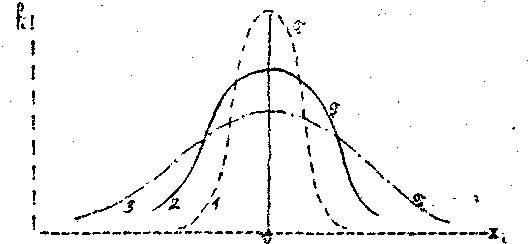 кішірейген болады.	Орта квартилді  ауытқу-медиананың орташа шамасының параметріне ие, бөлудегі шашу өлшемі. Квартилді ауытқу екі квартилдің арасындағы арақашықтықтың жартысы:           Медиана мөлшері бірдей варианталар бойынша таңдауды екіге бөледі. Жоғарғы квартиль таңдаудың  жартысының медианасы, ал төменгі квартиль таңдаудың екінші жартысының медианасы. №1 мысал үшін квартиль мен квартилді ауытқу:Орташа квадраттық ауытқу (қате) немесе стандартты ауытқу:Стандартты ауытқу симметриялы бөлудің шашырауының классикалық өлшемі. шамасын дисперсия деп атайды (деваттар, флуктуация). Дисперсия ұлғайса, мәліметтердің шашылуыда ұлғаяды. Корреляцияның қасиеттеріБағыттылығы  біржақты шарттанумен сипатталады.  (X , Y тен байланысты болады, керісінше ешқашанда болмайды).Корреляцияның тарлығы (күші) . X , Y тен байланысты болатын дәрежемен сипатталады.Характеризует степень зависимости X от Y. Тарлық коэффициент  – 1 ден  + 1 ге дейін өзгереді.     Дихотомиялық  шкалалар үшін байланыс өлшемін есептеу (атаулар шкаласында).Екі сапалы белгінің тарлығын есептеу үшін  ассоциация мен  контингенция коэффициенті қолданылады.Q ( контингенция коэффициенті) = (ad – bc) : (ad + bc)Φ ( ассоциация коэффициенті) = (ad – dc) : √ (a + b) (b + d) (a + c) (c + d)Φ ≥ 0,5, а Q › 0,3[мұнда  a, b, с және d – жиіліктердің сандық мәндері] болса онда екі өзгергіштіктің байланысы бар яғни дәл  деп бекітіледі.	Егерде екі өзгергіштікте  дихотомиялық болса онда олар нормалды бөлуді береді, онда бөлудің байланыс өлшемі  – корреляцияның  тетрахорикалық коэффициентіменесептеледі(r tet):r tet = cos (1800 : (1 + √ (bc/ad))	Егерде әрбір сапалы білгілердің әрқайсысы екі топтан тұрса олнда Пирсонныі корреляциялық коэфициенті қолданылады 8-9 дәріс Математикалық модельдеу және математикалық модельдер эксперимент нәтижелерін анализдеу инструменті ретінде. Эвристикалық программды моделдеу. Рефлексометрикалық шкалалалу моделдері.Корреляция-статистикалық бөлуді қалыптастыратын екі фактордың әсерлерінің арасындағы әртүрлі белгілер бойынша статистикалық вариациялардың (таңдаулардың) арасындағы байланыс.           Корреляция коэффициенті-салыстырылатын екі статистикалық белгілердің арасындағы байланыс күшінің математикалық көрсеткіші. Корреляция қандай формуламен есептелінседе, оның мәні ылғида  -1 мен +1 шегінде болады. Коэффициенттің шеткі мәнінің мағынасын былай түсіну керек:егерде коэффициенттің мәні -1 тең болса, онда байланыс кері пропорционалдық тип бойынша функционалды деп саналады;егерде ол +1-ге тең болса, онда белгілер арасындағы байланыс тура пропорционалдылық тәуелділік типі бойынша біржақты (функционалды, статистикалы емес);егерде оның мәні нольге тең болса, онда салыстырылатын белгілердің арасындағы байланыс нолдік шамаға тең немесе байланыс жоқ дегенді білдіреді.           Корреляция коэффициентінің есептелінетін (эмпирикалық) мәндері статистикалық мәнділікке қатысты тексерілуі керек.Егерде эмпирикалық мән 5% деңгейде кесте бойынша мәні аз не тең болса, онда корреляция мәнді емес. Ал оның есептелінген мәні кесте бойынша  Р=0,01 болса және одан көп болса, онда корреляция статистикалы мәнді болып саналады.Корреляция коэффициенті +1 мен -1 аралығында өзгеретін шамалар. Толық жағымды оң корреляцияда бұл коэффициент +1 ге тең, ал толық теріс корреляцияда -1 ге тең  болады. Гуманитарлық ғылымдарда корреляция күшті деп саналады егерде ол 0,60 тан жоғары болса; егер ол 0,90 нан  жоғары болса онда корреляция өте күшті деп саналады. Алайда өзгергіштіктердің арасындағы байланыс жайлы қорытынды жасау үшін ең маңыздысы ол таңдау көлемі болып табылады, таңдау көлемі  көп болған сайын алынған корреляциялық коэффициенттің дәлдігі дәл болады. Браве Пирсон мен Спирменнің әртүрлі еркіндік дәрежелер үшін критикалық мәндерін көрсететін кестелік мәндері болады (ол 2 санын алып тастаумен тең болады,  n-2). Егерде корреляция коэффициенті критикалық мәндерден жоғары болса сонда ғана олар дәлді деп саналады. Мысалы корреляция коэффициенті 0,70мәні дәлді болу үшін r* есептегенде, онда алынған анализ кем дегенде  8  жұп мәліметтен кем болмауы керек (= n-2=6), ал 7 жұп мәліметті  есептегенде (= n-2=5).Бұл екі корреляциялық коэффициентердің маңыздылықтары әрқалай. R теріс коэффициенті мына жағдайды көрсетеді, уақыт реакциясы азболғанс айын  тиімділік жоғары болады, онда rs коэффициентін есептеуде мына жағдайды тексеру қажет болады:  жылдам сыналушылар дәл  реакция береді, баяуларының дәлдігі төмен деп айта аламызба? соны тексеру керек.Рангілеу  коэффициенті. (Спирменнің коэффициенті) - Спирменнің рангілеу корреляциялық коэффициенті (rs) бұл параметрлік емес көрсеткіш, оның көмегімен өлшеудің екі қатарының шамаларының рангілерінің арасындағы байланыс табылады. Бұл коэффициентті есептеу жеңіл болады, себебі Спирменнің  коэффициентін есептеуде мәліметтердің орналасу реті қолданылады, мұнда класстар арасындағы интервалдары, олардың сандық сипаттамалары   қолданылмайды. Спирменнің корреляциялық коэффициентін қолдануда  бір топтың мәліметтері сол сияқты екінші топтың нәтижелері сияқты рангілене ме сол тексеріледі, мысалы студенттер психологияны  және математиканы өтуде бірдей «рангілене ме» немесе тіпті  екі түрлі психология оқытушысы берген сабақ бірдей рангілене ме сол тексеріледі. Егерде коэффициент  +1  жақын болса онда екі қатар сәйкес келеді, егер де коэффициент -1 тең болса онда кері байланыс туралы айтамыз.Коэффициент rs келесі формуламен анықталады:rs =  1-мұнда d- белгілердің рангілерінің арасындағы айырма;n-жұптар саныӘдетте бұл параметрлік емес тест мәліметтер арасындағы интервалдар жайлы емес олардың рангілері жайлы тексеру керек болғанда қолданылады, сонымен бірге бөлу қисығы асимметриялы болғанда және мынадай параметрлік критерийлер мысалы r коэффициентңн қолдануға болмайтын кезде пайдаланылады. Корреляция коэффициентінің қарапайым формасы, варианталардың меншікті мәндерінің арасындағы белгілер арқылы емес, әртүрлі белгілер бойынша берілген варианталардың рангілерінің (орындарының) арасындағы байланысты өлшейді. Мұндай байланыс сан ретінде өрнектелседе, сандық сипатты бермейді, сапалы сипатқа ие:rs =  1-мұнда  n-жиынтық көлемі, бір статистикалық қатардың ұзындығы, d-екі корреляциялық белгілер бойынша әрбір вариантаның рангілерінің арасындағы айырмашылық.Корреляцияны зерттеуде бір ғана таңдауда екі көрсеткіштің арасында қандай да бір байланыс бар ма деген жағдайда қолдануға тырысады (мысалы, балалардың салмағы мен бойының арасында, IQ деңгейі мен  сабақ үлгерімі арасында) немесе екі әртүрлі таңдаулар арасында (мысалы егіздер жұбын зерттегенде) байланыс бар ма деген жағдайда немесе бір көрсеткіш өседі (жағымды корреляция) немесе  төмендейді (теріс корреляция) деген жағдайларда қолданылады. Басқаша айтсақ корреляциялық анализ басқа шаманың мәнін біле отырып бір көрсеткіштің мүмкін деген мәнін орнатуға немесе айтуға бол ма деген жағдайды анықтауға көмектеседі.Сонымен бірге адам неғұрлым баяу болған сайын соғұрлым  оның әрекеті тиімдірек болушы еді немесе  керісінше мәселені қойсақ дегенді бекітетін еді.Осы мақсатпен екі әртүрлі тәсілді қолдануға болады: есептеудің параметрлік әдісі Браве-Пирсон коэффициенті (r) және Спирменнің рангілерді корреляциялау коэффициентін есептеу (rs).  Спирменнің рангілеу корреляциялық коэффициенті  реттік мәліметтерге қолданылады, яғни параметрлік емес болып табылады.10 дәріс. Эксплораторлық факторлық анализ. Статистикалық шешім қабылдау теориясы. Пайдалылық теориясы Факторлық анализ – ол статистикалық әдіс, латентті өзгергіштіктерді табу мақсатымен екі белгілердің арасындағы статистикалық байланысты анықтайды.Факторлық  анализ корреляциялық анализді дамыту идеясы негізінде жасалған. Факторлық анализдің мағынасы: 1). Орнықты топтық байланыстарды табу 2). Латентті психологиялық өзгергіштіктерді табу.Факторлық анализ зерттелінетін құбылыстарды тікелей бақылауға сүйенеді. Алдын ала гипотезаны қажет етпейді. Алайда қандай да бір заңдылық болады деп соған арқау жасайды.Табиғи ғылыми  психологияда кез келген психикалық құбылыстар қасиеттер жиынтығы арқылы суреттеледі. Міне осы жағдай психикалық құбылыстардың моделі болып табылады.Шындығында психикалық құбылыстардың әрбір қасиеті латентті өзгергіштікті құрайды.Латенттіқұрылымдар –олпсихикалық құбылыстарды детерминациялайтын латентті өзгергіштіктердің құрылымы.Латеннтті құрылым кездейсоқ құрылым ретінде қарастырылады. Осыған байланысты факторлық анализ латенті құрылымдарды суреттеу әдісі ретінде келесі жағдайларды белгілейді:адамның психикалық күйінің сипаттамасы ретінде жалпы латенттіқұрылым толығымен тек генерал жиынтықта ғана анаықталады;жалқы латентті құрылым  (индивидуалды адамның қасиеттер құрылымы) адамдардың генерал жиынтығының жалпы латентті құрылымыынң  кездейсоқ көрінісі болып табыладыжалпы латентті құрылым толығымен жалқы сынаулардың көптінгінде көріне алады.Факторлық анализдің негізгі міндеттеріЖалпы латентті жүйені  (немесе,жалпы латентті құрылымдар бар екеніні  экспериментпен бекіту).Жалпы латентті құрылымды суреттейтін өзгергіштіктердің санын азайту.Факторлық  анализдіңнегізгі ұғымдарыНазар салу – сыналушының әрекетінде тіркелген  латентті өзгергіштіктің көрінуінің сандық өлшемі.Тестілеу –латентті өзгергіштік шақырған назар салудың адам психикасына әсері.Тест – тестілеуді жүзеге асыратын тапсырмалар.Тестер батареясы – латентті құрылымдарды табатын тестердің жиынтықтары.Факторлық  анализдің  бірінші негізгі теңдеуіkΖјі = ∑ aj(Fy) bi(Fy),                y=1мұнда Ζјі –  i индивидке қатысты j-тесті бір реттік қолдану барысында алынғандарды бағалау. aj(Fy) –j- тестегі факторларға назар салу.bi(Fy) – i- индивид үшін у фактордың назар салуы (отклик).Факторлық  анализдің  екінші негізгі теңдеуі                                  kr(A1A2) = ∑ a1(Fy) a2(Fy)                                y=1r(A1A2) – екі тестің корреляциякоэффициенті.11-12 дәріс. Детерминацияланған моделдер-графтар теориясы, геометриялық моделдеу, логикалы-математикалық моделдеу . Альфа-фактор анализіЫқтималдықтар теориясы –кездейсоқ оқиғалардың заңдылықтарын: кездейсоқ оқиғаларды, кездейсоқ шамаларды, олардың қасиеттері мен олардың үстінен жүргізілетін операцияларды зерттейтін математиканың бөлімі. Ықтималдылықтар теориясының ғылым ретінде пайла болуын жаңа уақыт кезеңіне және азарт ойындарына математикалық анализдеу бірінші рет қолдана бастаған заманға жатқызады. Алғашында оның негізгі түсініктері нақты математикалық түрге ие болған жоқ еді, оларға кейбір эмпирикалық факттарға сияқты қарауға болатын еді. Ғалымдардың ықтималдылықтар теориясына байланысты алғашқы жұмыстары XVII ғасырға жатады. Азарт ойындарындағы жеңістің прогноз жасауын зерттей отырып, Блез Паскаль және Пьер Ферма тасты лақтырғандағы пайда болатын бірінші ықтималдылық заңдылықтарын ашқан. 1657 жылы Христиан Гюйгенс өз еңбегінде ықтималдылықтар теориясының негізгі түсініктерін ғылымға енгізді.Кездейсоқ құбылыстарға анықталмағандық, күрделілік, көп себептілік қасиеттері тән.  Сондықтан мұндай құбылыстарды зерттеу үшін арнайы әдістер құрылады. Ол әдістер мен тәсілдер Ықтималдылық теориясында жасалынады. Мысалы, біркелкі болып келетін кездейсоқ құбылыстарды жан-жақты бақылай отырып қандай да болмасын бір заңдылықты (тұрақтылықты), яғни статистик. заңдылықты байқаймыз. Ықтималдылық теориясының негізгі ұғымдары элементар ықтималдылық теориясы шегінде қарапайым түрде анықталады. Элементар ықтималдылық теориясында қарастырылатын әрбір сынау (Т) Е1,Е2, ...,Еs оқиғаларының тек қана біреуімен ғана аяқталады. Бұл оқиғалар сынау нәтижесі (қорытындысы) деп аталады. Әрбір Еk нәтижесімен оның ықтималдығы деп аталатын рk оң саны байланыстырылады. Бұл жағдайда рk сандарының қосындысы бірге тең болуы керек. А оқиғасы тең мүмкіндікті бірнеше оқиғаларға (Еі ,Еj , …, Еk) бөлінеді және олардың кез келген біреуінің (не Еі , не Еj ,…, не Еk) пайда болуынан А оқиғасының пайда болуы шығады. Сынау нәтижесінде А оқиғасы бөлінетін мүмкін мәндері (Еі E,j , …, Еk) осы оқиғаға (А-ға) қолайлы жағдайлар деп атайды. Анықтама бойынша А оқиғасының р(А) ықтималдығы оған қолайлы жағдайлар нәтижелері ықтималдықтарының қосындысына тең деп ұйғарылады: P(A)=Pі+Pj+...+Pk (1) Дербес жағдайда р1=р2=...=рs=1/s болғанда Р(А) =r/s (2) болады. А оқиғасына қолайлы жағдайлар нәтижесі санының (r) барлық тең мүмкіндікті нәтижелер санына (s) қатынасы А оқиғасының ықтималдығы деп аталады. (2) формула ықтималдықтың классикалық анықтамасын өрнектейді. Бұл анықтама “ықтималдық” ұғымын дәл анықтамасы берілмейтін “тең мүмкіндік” (тең ықтималдық) ұғымына келтіреді. Тең мүмкіндік немесе тең ықтималдық ұғымдары алғашқы ұғымдарға жатады.Олар логикалық (формалды) анықтама беруді қажет етпейді. Егер жалпы сынау нәтижесінде бірнеше оқиғалар пайда болса және олардың біреуінің пайда болу мүмкіндігінің екіншісіне қарағанда артықшылығы бар деп айта алмасақ (яғни сынаулар нәтижесінде симметриялы қасиеті болса) онда мұндай оқиғалар тең мүмкіндікті делінеді. Элементар ықтималдылық теориясының негізгі формулаларының қатарына ықтималдылықтардың толық формуласы да жатады: егер А1, А2,..., Аr оқиғалары қос-қостан үйлесімсіз болып әрі олардың бірігуі нақты бір оқиға болса, онда кез келген В оқиғасының ықтималдылығы: Р(В)=Р(В/Аk)Р(Аk) қосындысына тең болады. Ықтималдылық теориясының негізін құрудағы қазіргі ең жиі тараған логик. сұлбаны 1933 ж. кеңес математигі А.Н. Колмогоров жасаған. 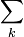 Бұл сұлбаның негізгі белгілері төмендегідей. Ықтималдылық теориясының тәсілдерімен қандай да болмасын нақты бір есепті зерттегенде ең алдымен U элементтерінің (элементар оқиғалар деп аталатын) U жиыны бөлініп алынады. Кез келген оқиға оған қолайлы жағдайлардың элементар оқиғаларының жиыны арқылы толық сипатталынады. Сондықтан ол элементар оқиғалардың белгілі бір жиыны ретінде де қарастырылады. Белгілі бір А оқиғалары мен олардың ықтималдығы деп аталатын Р(А) сандары байланыстырылады және олар мынадай шарттарды қанағаттандырады:,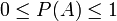 Р(U)=1,Егер А1, ..., Аnоқиғалары қос-қостан үйлесімсіз болып, ал А – олардың қосындысы болса, онда: Р(А)=Р(А1)+Р(А2)+...+Р(Аn) болады. Толық матем. теория құру үшін 3-шарттың қос-қостан үйлесімсіз оқиғалардың шектеусіз тізбегі үшін де орындалуы қажет. Теріс еместік пен аддитивтілік қасиеттері – жиын өлшеуінің негізгі қасиеттері. Сондықтан Ы. т. формалды түрде өлшеуіштер теориясының бөлігі ретінде де қарастырылуы мүмкін. Бұл тұрғыдан қарағанда Ы. т-ның негізгі ұғымдары жаңа мәнге ие болады. Кездейсоқ шамалар өлшемді функцияларға, ал олардың матем. үміті А.Лебегтің абстракт интегралына айналады, тағы басқа. Бірақ ықтималдылық теориясы мен өлшеуіштер теориясының негізгі мәселелері әр түрлі болып келеді. Ықтималдылық теориясының негізгі, өзіне тән ұғымына оқиғалардың, сынаулардың, кездейсоқ шамалардың тәуелсіздік ұғымы жатады. Сонымен бірге ықтималдылық теориясында шартты үлестіру, шартты матем. үміт, тағы басқа объектілер де зерттеледі. Ықтималдылық теориясы 17 ғ-дың орта кезінде пайда болды. Ықтималдылық теориясы 17 ғ-дың орта шенінде әйгілі ғалымдар Б.Паскаль (1623 – 62) мен П.Ферма (1601 – 65), Х.Гюйгенс (1629 – 95), Я.Бернулли (1654 – 1705), Муавр (1667 – 1754), Гаус (1777 – 1885) еңбектерінде пайда болып, әрі қарай дамыған. Қазір Лаплас (1812) пен Пуассон (1837) теоремаларының дәлелденуі осы кезеңге жатады; ал А.Лежандр (Франция, 1806) мен К.Гаусс (1808) ең кіші квадраттар тәсілін жетілдірді. Ықтималдылық теориясы тарихының үшінші кезеңі (19 ғ-дың 2-жартысы) негізінен орыс математиктері П.Л. Чебышев, А.М. Ляпунов және А.А. Марков (үлкені) есімдеріне байланысты. 19 ғ-дың 2-жартысында Батыс Еуропада матем. статистика (Белгияда А.Кетле, Англияда Ф.Гальтон) мен статис. физика (Австрияда Л.Больцман) бойынша көптеген еңбектер жазылды. Бұл еңбектер (Чебышев, Ляпунов және Марковтардың негізгі теор. еңбектерімен қатар) ықтималдылық теориясы тарихының төртінші кезеңінде ықтималдылық теориясының шешілуге тиісті мәселелерінің аясын кеңейтті. Бұл кезеңде шет елде де (Францияда Э.Борель, П.Леви, т.б., Германияда Р.Мизес, АҚШ-та Н. Винер, т.б., Швецияда Г.Крамер) КСРО-да өте маңызды зерттеулер жүргізілді. Ықтималдылық теориясының жаңа кезеңі С.Н. Бернштейннің зерттеулерімен байланысты. Ресейде А.Я. Хинчин мен А.Н. Колмогоров ықтималдылық теориясының мәселелеріне нақты айнымалы функциялар теориясының тәсілдерін қолдана бастады. Кейінірек (30-жылдары) олар процестер теориясының негізін қалады. Қазақстан ғалымдары да (І.Б. Бектаев, Б.С. Жаңбырбаев) Ықтималдылық теориясы бойынша зерттеулер жүргізіп келеді.Субъектіні моделдеу мәселесіМоделдеу - таным объектілерін өз моделдерінде зерттеу; шынайы бар объектілердің, процестердің және құбылыстардың моделдеріне түсініктеме алу мақсатында зерттеу құруды  білдереді, сонымен қатар зерттеушіні қызықтыратын құбылыстарды түсіндіру үшін құрылады.Моделдеудің  түрлері :Ақпараттық моделдеуКомпьютерлік моделдеуМатематикалық моделдеуМолекулярлы меделдеуСандық моделдеуЛогикалық моделдеуПедагогикалық моделдеуПсихологиялық моделдеуФизикалық моделдеуЭкономика математикалық моделдеуИмитациялық моделдеуЭволюциялық моделдеуПсихологиялық  моделдеу Психологиялық  моделдеу - психикалық немесе әлеуметтік психологиялық процестің формалды моделін жасау, демек осы процестің формалданған абстракциясын  жасау. Жиырмасыншы ғасырдың басында психологияда «гидравликалық тип» моделдері кенінен қолданылды, олар  «бір жерінде көбею, екінші жерінді азаю» компенсациялау принципіне негізделген. Осы секілді моделдеу әлі күнге дейін психолгияда қолданылып келеді (мысалы, Э.Берн ұсынған, Эго үш жағдайы моделі).Моделдеу процесі үш элементтен тұрады:Субъект (зерттеуші)Зерттеу объектісіТанитын субъекті және танылатын объекті қатынасын анықтайтын модельМоделдеу - зерттеудің жалпы ғылыми әдісі.  әлеуметтік үйрену теориясында «Моделдеу» деп субъекінің жағымды мінез құлық үлгісін бақылау процедурасын және оны қайта қайталауға тырысуды айтады.  Моделдеп көбінесе мінез құлықты емес, ал бақыланатын субъектіні айтады. Моделдену ретінде әлеуметтену процесі жүретін белгілі бір қажетті процесттер қарастырылады. Сонымен қатар Викарлы үйрену, еліктеу, мінез құлық модификациясын қарастыруға болады.Викарлы үйренуді америка психологі А. Бандур енгізген, бұл ұғым үйрену басқа адамдарды бақылау арқылы да жүзеге асады дегенді білдіреді. Бақылау жолы арқылы үйренудің синонимі. Кейде викарлы үйрену жанама үйрену секілді болады. Викарлы үйренуді толығымен еліктеумен теңестіруге болмайды.  Мінез құлық модификациясы. Бұл тұлғаның немесе топтың мінез құлқын шартты рефлекстердің қалыптасу принциптеріне  негізделген түзету немесе терапия жасау, сонымен қатар когнитивті үйрену қолданатын әдістермен терапия жасау. Мінез құлық модификациясы әдістеріне жатады: сенімділік тренингі, десенситизация әдісі, биологиялық кері байланыс, аверсивті терапия. Мінез құлық модификациясы әртүлі фобиялардан шығу үшін тиімді.Еліктеу - бір субъектінің екінші бір субъектінің қимылын, әрекетін, мінез құлқын қайталауы. Еліктеу -бұл қоғамдық тәжірибе жинаудың бір жолы. Әсіресе онтогенездің бастапқы сатыларында үлкен мәнге ие. Еліктеу екі жол арқылы жүзеге асады: ырықты және ырықты емес. Ырықты еліктеу ерте және мектепке дейінгі жастағы балалардағы үйренудің негізгі жетекші әдістері ретінде қолданылады. Еліктеу адам өмірі мен іс- әрекетінде, нормалар мен еңбек дағдыларында үлкен орынға ие 13-14 дәріс.Субъективті кеңістік. Когнитивті процестер мен құрылым дарды моделдеу. Субъект пен ортаның өзара әрекетін математикалық моделдеу операцияларыБарлық білімдер математикалық тұрғыдан әрдайым ғылыми болып саналады. Алайда эмпирикалық психологияда математикалық тілдің тура қарсы антиподы бар, психологияның барлық сөздері әлем кеңістігінен алынған метафоралар мәні болып табылады».Ғылыми математикалық білімдерді нақты ғылымдар мен практикалық іс-әрекетте қолданылатын қосымшасынан ажырата білу керек. Ғылыми математикалық білімдердің ерекшелігі ең алдымен оның алғашқы шарттары мен дискурстың толықтығына байланысты көрінеді. Ал математикалық ұғымдардың өте шектелген терминдік негізі  математикалық объектілердің идеалдылығының арқасында ие болады, яғни жаңа қазіргі математика  «реалдылық» жайлы өзі үшін «ұмыта» алады, танымнан кете алады, яғни соның арқасында математика танымды танудың дедуктивті теориялық тәсілі болып саналады.Басқа ғылымдарда қолданылатын  математикалық модельдер  өзгертілген, қысқарған формадағы математикалық дискурсты береді. Мұндай модельдерді талдай отырып модельде берілген идеямен тарихи байланысқан эмпирикалық материал деп анықтауға болады (1); эмпирикалық материалмен байланысты бастапқы беру, бірақ олар модельде  берілгендерден шығарылмайды(2); дамуды құру тәсілі, модельдің негізіне салынады (3); бір жағынан моделді математикалық зерттеу салдары болып табылатын формулалар, заңдылықтар, схематизациялар (4), екінші жағынан басқа ғылымдар мен практикада қолданылатын эмпирикалық талдауға қолданылады (5). Ғылыми мамандануда математик (1) мен (5) пунктке қызықпайды, сол сияқты психологта (2) және (3) пунктке қызықпайды. Міне осы математикалық модельдеу мен   психологтың іс-әрекетінен түсіп қалатындар және сол пікірлер мәліметтерді өңдеудің математикалық әдістері деп аталатын формалданған схемалардың мәндерін береді. Математикалық талдаусыз сол схемалардың мәндерін құрып шығу мүмкін емес. Математикалық ұғымдар психологтың санасында ғылымилықтан көрі метафоралық болып беріледі, ал математикалық әдістерді қолдану алгоритмдерді механикалық таратуға  әкеледі.Психология үшін математикалық білімдерді меңгеру дегеніміз ол индивидуалды санада математикалық модельдердің мәнін қалыптастыру деп түсінеміз. Олар көптеген қиындықтарды береді: математикалық білімдер танымды белгілі бір тәсілдермен репрезентацияласада, ол практик психологтың кәсіби біліктілігін ылғида анықтай бермейді; математикалық объектілерді құру тәсілдерін  зерттеу мен логикалық талдауын жасау үшін көп уақытты талап етеді; студенттерде математикалық материалды зерттеуге деген төменгі мотивация психологияны гуманитарлық ғылым деп тани отырып, математикаға көп екпін жасағылары келмейді; компьютерлік есептеу программалары да  өңдеудің математикалық әдістерін ұзақ қолдану жұмысынан алыстатады, математикалық модельдерді танымдық әрекеттен алыстады. Сондықтанда математикалық әдістердің ішінен ең көп қолданылатын әдістеріне ғана тоқталамыз. Математикалық модельдер танымның басты құралы болып саналады, оны жан жақты творчестволы қолдану психологиялық зерттеулердің реалды көрінісін нақты бере алады.         Психологиялық зерттеулер тұлғаның мүмкіндіктері мен іс-әрекетінің негізгі шарттарын нақты тауып, психикалық процестердің өту заңдылықтарын анықтайды. Өзгергіш екі шаманы салыстыруда, олардың бірі аргумент (тәуелсіз өзгереді) екіншісі-функция (аргументке байланысты өзгереді) деп ұйғарылады. Мысалы, дағдыны қалыптастыруда тапсырманы орындауда оның уақытын азайту, сынау (жаттығу) сандарынан алынған функция ретінде қарасақ мұндай жағдайда функцияның түрленген мәнін кейбір аналитикалық таңба  (регрессия теңдігі) түрінде беруге болады, яғни функцияның статистикалық вариацияларына сәйкес аргумент мәнін беріп, түрлендіру.аргументі менфункциясының арасында сызықтық байланыс болады: в, мұнда  а мен в сәйкес коэффициенттер. Тураланған сызық әдетте ең аз деген квадраттар әдісімен құрылады. Яғни сызыққа дейінгі арақашықтық квадраттар әдісімен құрылады. Яғни сызыққа дейінгі арақашықтық квадраттардың қосындысы в   ең аз шама  деп саналады. Регрессия теңдеуінде бірдей тұрған шамасы мен  а  және  в коэффициенттерінің мәні мына формуламен шығарылады:                    вЕкі сапалы градацияның бөлу шамаларын салыстыруға арналған. Мәселен қандай да бір тиімділіктің әртүрлі сандарына ие екі бөлу берілген. Бұл критерия, яғни мәнділікті тексеру, екі таңдауда  ( және ) қажет тиімділіктің сандарын есептеу арқылы жүзеге асады.Суреттеуші статистика  бақылау немесе эксперимент барысында алынған алғашқы нәтижелерді жалпылауға мүмкіндік береді. Қолданылатын процедура мәліметтерді олардың мәндері бойынша топтау, оларды жиілігіне қарай бөлуді құру, бөлудің орталық тенденцияларын табу (мысалы, орташа арифметикалық) және ең соңында табылған орталық тенденцияларға  қатысты мәліметтерді шашуды (разброс)  бағалауға келу.Мысал ретінде бір гипотетикалық эксперимент аламыз, тақырыбы: «УУУ препаратын қолданудың көзді қимылдату координациясы мен уақыт реакциясына әсері».15 дәріс. Регрессиялық анализ. Бірфак торлы анализ. Көпөлшемді шкалалау. Кластерлік анализ, ботриологияПсихологиядағы  қолданылатын өлшеу процедураларының өзіндік ерекшеліктері бар. Психологиялық өлшеулер зерттеуге  қатысты қолданылатын өлшеу шкалаларының типтерінен тәуелді болып топтанады. Мұнда ескеретін мәселе мынада, психологияда қолданылатын шкалаларды бөлу формальды сипатқа ие емес, әрбір шкала математикалық аппараттың белгілі бір шегінде ғана қолданылады. Психологиялық өзгергіштік немесе психологиялық шкалалау дегеніміз – психикалық процестер мен күйлердің ерекшеліктерін өлшеу үшін қолданылатын процестер мен күйлердің ерекшеліктерін өлшеуде қолданылатын эксперименттік және математикалық тәсілдердің жиынтығы. С.С. Стивенстен кейін «шкалалау» терминінің орнына «өлшеу» ұғымы қолданылады. Психологиялық процестерді шкалалау дегеніміз оларға сандарды белгілі бір ережемен теңестіру. Ол сандар өлшеуге түсетін құбылыстарды бейнелейді. Эмпирикалық жүйелерді математикалық жүйелер көмегімен суреттеп, әрекеттерді сандар қатынасымен алмастыратын өлшеу психология ғылымын суреттеуші сипаттан жаңа фактілерді көрсете алатын ғылымдарға айналдырады. Психологиялық өлшеудің ерекшелігі мынада, сандар теңестірілетін обьектілер үшін психикалық құбылыстардың өздері алынбайды, мінез-құлық пен іс-әрекеттің әртүрлі «бірліктері» және физиологиялық  реакциялар алынады. Зерттеу нәтижелерін анализдейтін сандық және сапалы сипаттамалар-көрсеткіштер деп аталады.Кластерлік анализ ( «кластер» сөзі – топ) – – ол статистикалық әдіс, айырмашылықтарды немесе ұқсастықтарды табу мақсатымен көп параметрлі объектілерді  кластарға топтау үшін қолданылады.Эксперименттік  зерттеу практикасында екі статистикалық белгілердің өзгерулері жайлы жағдайлар жиі кездеседі. Мәселен, адамның бойы мен салмағының (тура байланыс), бұлшық ет күші мен олардың қозғалғыштығы (кері байланыс) шамаларының өзара байланысқан вариациялары беріледі. Жоғарыда айтқанымыздай (I бөлімде) мұндай байланыстар мен заңдылықтар қатал түрде біржақты немесе функционалды бола алмайды, олар да белгілердің вариациялары сияқты статистикалы немесе корреляциялы болып табылады.        Шкалалар.  а.Вербальды шкалалар  – алынған өлшеу шкалалар тіркеу Б.өрістету   – шкаладағы бір1 оң жауап  тест жауапт формасында  олардың вербальды екеніні көрсете алады.   Графикті шкала – график арқылы алынған нәтижелер өлшейді. Вербальды  шкалада – алынған мәлімет өлшеу арқылы  шкалаларда тіркейдіА) шкалада өрістетуде – жауаптар полярлы боладыТест жауаптар формалды  олардың вербальды екенін белгілеу керектігін қажет  етеді. Горизанталь  шкалада мысалы тұлғаның өзін бағалау шкаласының процедурасын айтуға болады осы горизонталь шкала негізінде құрылған.   Вертикаль шкалада – нәтижелер өсуі бойынша құрылады. Балансы ұсталған шкалада жауаптар тек полярлы болады бірақ не оң теріс жауап айтылады, мысалы иә, келісемін; жоқ, келіспеймін.Шкалалау Өлшеу шкалалары- эмпирикалық, эксперименттік  тест зерттеу мәліметтерін көрсетеді.Шкалалау 2 сатыдан тұрадымәлімет жинау мәлімет талдау оның негізін сандық жүйе арқылы  жиналып ол шкалалардың бір түрін бередіШкалалау көмегімен шешімнің 2 түрлі тапсырма типтері орындалады:сыналушы бөлу бойынша олардың көркеткіштердің сандық бейнелеу – бағалау шкаласы қолданылды. Зерттеу құбылысына  сандық қатынасын орнату -  ішкі бағдар шкаласын қолданады.Тұлға қасиеттерін анықтайтын шкалалар.          Өлшеу шкаласы. Алынған зерттеу нәтижесін сондықтан математикалық  жүйе  арқылы реттеу керек, ол метрикалық жүйені береді. Зерттеу құбылыстарын сонымен белгілеу зерттеу объектісінің қасиеттерін  санмен өрнектеу арқылы эмпирикалық мәліметтер шкалаға көшіріледі – оны шкалалау деп аталады.Өлшеу  шкалалары – статистикалық материалдарды  жинау және анализдеу тәсілі болып табылады. Шкалалалаудың  атқаратын  функциясына қарай бөлінеді. Ол функцияға белгілер бойынша салыстыру жатады. Шкалалау классификациясын Стивенс   көрсеткен. Ол шкалалауды 2 бөлді метрикалық  шкалалау – интервалдар шкаласы, қатынастар шкаласы .метрикалық емес шкалалау  – номиналды және реттік шкалалары жатады.        Реттік, интервалдар, қатынастар  шкалалары үшін үзіліссіз шамаларды таблицалау дискретті шамаларды таблицалау процедурасымен бірдей, бірақ графигі басқаша болады.      Бірінші мысал.         Қанық қызыл түсті қабылдау бойынша жүргізілген экспериментке бас сыналушы қатысты. Әрбір сыналушы 1 минут ішінде қызыл түсті үлгіні қарап, одан кейін назарын ақ экранға қарай бұрады, оның жанында түстер дөңгелегі орналасқан. Түстің түрі аталмайды, тек оның дөңгелектегі нөмірі аталады.         Түстер дөңгелегінде көршілес түстер бір-бірінен байқалатын шамада ажыратылады. Түстер дөңгелегін интервалдар шкаласы  ретінде қолданылады. Дөңгелектің тағы бір ерекшелігі онда көршілес түстердің ортасында адам көзі байқай алмайтын түстер ауысып отырады, мысалы, жасыл-көк және көк-жасыл түстердің арасында көптеген ауысатын түстер бар.	Топтаудың қай типін алсаңызда  ол әртүрлі ойластырумен байланысты болады. Мысалы біз келтірген мысал жағдайында класстар арасындағы интервалдар екі бірлікті беретін топтауда орталық «негізгі көрсеткіштің шыңы» төңірегінде нәтижелерді бөлуді жақсы көрсете  алады. Ал енді үш бірлікті интервалды топтау егерде әрбір класта элементтер саны аса үлкен болмаса онда бөлудің қарапайым және неғұрлым анық көрінісін бере алады. Егерде мәліметтер үлкен мөлшерде болса класстар саны мүмкіндігінше  10-20 аралықта және интервалдары 10-ға дейін ғана болуы керек.Осы берілген класстарға бөлінген мәліметтерді үздіксіздік шкаласы бойынша жоғарыда көрсеткендей график түрінде беруге болмайды, сондықтанда оның орнынан гистограммалар қолданылады, яғни бір біріне жабысқан үшбұрыштар түрінде көрінеді.Егерде  бөлудің нақты жалы конфигурациясын көрнекі түрде беру керек болса онда жиіліктерді бөлудің полигонын құруға болады.	Егерде полигондарды салыстырсақ, мысалы тексеру тобының фондық (алғашқы) мәндерін және эксперименттік топтың әсерден кейінгі мәндерін салыстырсақ онда бірінші жағдайда (тексеру тобында) полигон жиілігі симметриялы болады (яғни полигонды оның ортасы арқылы өтететін вертикал бойынша екі еселеп  құрсақ онда олардың екі жартысы да бір бірінің үстіне жатып орналасады), онда эксперименттік топтың полигон жиілігі асимметриялы болады және солға қарай ауысады (оның оң жағында тартылып қалған шлейф пайда болады).	Фондық мәліметтер үшін тексеру тобының полигоны идеалды қисыққа жақындайды, ол өте үлкен популяция үшін жеткілікті болар еді. Мұндай қисық нормалды бөлу қисығы деп аталады олар тек қоңыру бейнелі форманы береді және міндетті түрде қатал түрде симметриялы болады. Егерде мәліметтер мөлшері шекті, шамалы болса (мысалы ғылыми зерттеуде қолданылатын таңдау көлемдері) онда нормалды бөлудің қисығына шамалап ғана жақындайды (аппроксимация). Ал сіз өзіңіз эксперименттік топтың фондық мәндері үшін және тексеру тобы үшін әсерден кейінгі мәндерінің полигонын құрсаңыз жоғарыда айтқан жағдайларды өзіңізде көре аласыз.15 дәріс. Регрессиялық анализ. Бірфак торлы анализ. Көпөлшемді шкалалау. Кластерлік анализ, ботриология.7. «PIA 2304» - «Психологиядағы ықтималдық әдістер»  пәні бойынша семинар сабақтарының жоспары: І –Модуль. Психологиядағы ықтималдық теориясы мен әдістер негізі1-2 семинар. Математикалық психологияның зерттеу пәні және негізгі зерттеу әдістері мен тарихы. Гипотетикалық моделдеу мәселелері1.Математикалық психологияның дамуы мен тарихы2.Математикалық моделдерді психологияда қолдану3.Математикалық моделдер арқылы психологиялық теорияларды жасау4.Психикалық құбылыстарды математикалық моделдеу әдістері5. Гипотетикалық моделдеу мәселелері3-4 семинар. Статистикалық ықтималдылық. Шартты ықтималдылық.1.Ықтиамлдық теориялары2.Ықтималдық әдістер және оны психологияда қолдану.3.Теориялық-көптік модель және «классификация» ұғымы4.Статистикалық ықтималдылық. 5.Шартты ықтималдылық.5-6 семинар. Латентты құрылымдар әдістері. Үздіксіз кездейсоқ шама. Лапластың интегралды және локалды теоремалары1.Латентты құрылымдар әдістері. 2.Кездейсоқ шама ұғымы және үздіксіз кездейсоқ шама. 3.Лапластың интегралды және локалды теоремалары4.Эйлер схемасы5.Сандық көптік түсінігі және континумм қуаттылығы.7- семинар Математикалық логика элементтері  Шынайылық кестесі. Кванторлар. Пікір айтудың логикалық құрылымы. Байес формуласы.1.Математикалық логика элементтері. Күрделі пікір айту логикалық құырылымы  2.Шынайылық кестесі. Логика заңдары3.Кванторлар. Қорытынды логикасы.4.Пікір айтудың логикалық құрылымы. Индуктивті және дедуктивті пікір айтудыңі логикалық құрылымдары.5.Байес формуласы.ІІ Модуль «Психологиядағы математикалық моделдеу»   (8-15 апталар)8-9 семинар Топтық және индивидуалды мінез-құлықты моделдеу. Мінез-құлықты моделдеу1.Психикалық құбылыстарды математикалық моделдеу әдісетері мен тәсілдері2.Топтық және индивидуалды мінез-құлықты моделдеу. 3.Мінез-құлықты моделдеу4.Сананы моделдеу.5.Рефлексивті мінез-құлық моделдері6.Адам формуласы (В. Лефевр)10 семинар. Эвристикалық программды моделдеу1.Психиканың қатал алгоритмді моделдері2.Эвристикалық программды моделдеу3.Психиканың физикалық моделдері.4.Программды моделдеу түрлері5.Психологиялық құбылыстардың  эмпирикалық математикалық моделдері11-12 семинар. Сананы моделдеу мәселелері. Психологиядағы өлшеу моделдері. Субъективті таңдау моделдері1.Психикалық құбылыстарды математикалық моделдеу ерекшеліктері 2.Сананы моделдеу мәселелері. 3.Психологиядағы өлшеу моделдері. 4.Субъективті таңдау моделдері5.Перцептронды моделдер.cеминар. Психологияда субъективті семантиканы моделдеу1.Психологияда субъективті семантиканы моделдеу2.Психосемантика және моделдеу.3. «Қара жәшік» моделі4.парадигмалды модел5.аралық өзгергіштік моделдері15 семинар. Психологияда көпөлшемді шкалалау әдістері. Өлшеу теориялары1.Психологияда көпөлшемді шкалалау әдістері. 2.Өлшеу теориялары3.Психологиядағы өлшеу моделдері4.Алғашқы суреттеу моделдері5.Салыстыру жіне өзара байланыс моделдері8.СӨЖ тапсырмалары1. Математикалық психологиядағы зерттеудің идеалды объектісі. Математикалық психоло гияны жасаудағы И.Ф. Гербарттың қосқан үлесі. Математикалық психологияның туында уындағы математикалық моделдеу  2. Математикалық психологияның психология дағы математикалық әдістер курсымен өзара байланысы және айырмашылығы. Психикалық құбылыстарды математикалық моделдеу. Психикалық құбылыстардың жүйелік сипаты және олардың математикалық модельдеу мәселелері.3. Математикалық психологияның психология дағы математикалық әдістер курсымен өзара байланысы және айырмашылығы. Психикалық құбылыстарды математикалық моделдеу. Пси хикалық құбылыстардың жүйелік сипаты және олардың математикалық модельдеу мәселелері.4. Өзіндік сананың заңдылықтарын зерттеу нәти желерін математикалық моделдеу. Көп өлшемді шкала лау. Бейли шкалалары. Мінез-құлықты моделдеу Комбинаторика түсінігі5. Өзіндік сананың заңдылықтарын зерттеу нәти желерін математикалық моделдеу. Көп өлшемді шкала лау. Бейли шкалалары. Мінез-құлықты моделдеу Комбинаторика түсінігі6. Тұлғаның өзін бағалау қасиеттерін бағалау шка лалары арқылы моделдеу. Көптік операция лары. Ықтималдылықтар теориясы шартты ықти малдылық. Үлкен сандар заңы7. Ықтималдылықтарды қосу теориясы. Биноми алды бөлу. Кездейсоқ шамалардың сандық сип атама ықтималдылықарды бөлу заңдарын моделдеу8. Математикалық индукция әдістері және модел деу. «Классификация» ұғымының логикалық мо делі. Комбинация ұғымы. Физикалық және бионика лық моделдер.9. Математика мен психологиядағы синтез мәсе лесі. Когнитивті процестермен құры лымдарды моделдеу субъективті таңдау модел дері.10. Ойындар теориясы. Графтар теориясы. Іс-әрекет тегі вербалды моделдер. Мақсатты бағытталған мінез-құлықты моделдеу. Шашыраған көптік теориясы мен синергетика.9. «Психологиядағы ықытималдық әдістер» пәні бойынша глоссарий А. ЗЕРТТЕУШІНІҢ СӨЗДІГІБазисті процесс - эксперимент нәтижелерін интерпретациялайтын теориялық моделге кіретін комплексті тәуелсіз өзгергіштікті көрсетудің құрамдас бөлігі.Бірізділік-индивидуалды схема бойынша жүргізілген экспериментте сыналушыларға тәуелсіз өзгергіштіктердің шартын беру реті. Биномалды бөлу-(Бернулли бөлуі) - дискретті кездейсоқ шамаларды бөлу типтерінің бірі.Бөлу-арнайы немесе ерікті экспериментке қатысатын сыналушылардан эксперименталды топты ұйымдастыру тәсілі.Болжау сызығы-корреляциялы зерттеуде алынған екі өзгергіштіктің мәліметтерінің диаграммада шашырау сызығы.Валидтылық-методикалардың дәлелділігі. Шексіз эксперимент нәтижелерімен салыстыру бойынша реалды эксперимент нәтижелерін қамтамасыз ететін қортындының дұрыстығы. Валидтылық-негізгі ұғым, зерттеудің негізгі мақсатын оның жетістіктері мен экспериментті өткізу процедурасымен біріктіреді. Валидтвлық алынған информацияның диагносталатын психикалық қасиетіне сәйкестік дәрежесін көрсетеді.Валидтылық критерийі өлшенетін психикалық қасиет жайлы информация көзі.Графикалық шкалалау-сыналушы өзінің ой-пікірін графикалық шкалада белгілейтін субьективті бағалау (шкалалау) процедурасы.Графтар теориясы-математика облысы, пәні-белгілі бір нүктелерді біріктіретін геометриялық схемалар (графтар).   Деңгей-сандық типтегі тәуелсіз өзгергіштіктің әрекетін беру тәсілі. Факторлы экспериментте екі түрі бар-белсенді және енжар деңгейлі.Дисперсиялы анализ-сызықты комбинациялар түрінде берілген факторлар мен бір уақытта әрекет ететін факторлардан тәуелді бақылауды өңдеудің статистикалық  әдістер жүйесі.Жүйелі араласу-ішкі валидтылықтың бұзылу кздері.Индивидуалды айырмашылық-топтық эксперименттегі сенімсіздіктің негізгі көздері (сол арқылы ішкі валидтылық бұзылады).Индикатор-обьект жайлы информация таситын сигнал-белгілер.Екі факторлы дисперсиялық анализ-әртүрлі сыналушылар таңдауына бір уақытты әрекеттің екі факторын зерттеуде қолданылады, яғни әртүрлі таңдаудағы сыналушылар екі фактордың әртүрлі үйлесулерінің әсеріне ұшырайды. Таңдау  мөлшері дисперсиялық ккомплектердің мөлшерінен байланысты болады.Қатынас-тәуелді  және тәуелсіз өзгергіштіктердің арасындағы қатынас-эксперименталды гипотезаның құрамдас бөлігі.Квартиль-сыналушылардың 25 процентін таңдау стандартизациясынан бөлетін, өлшенетін қасиеттің шкаладағы шекарасы.Кластерлы анализ-эксперименталды мәліметтерді кластарға топтастыру әдісі.Корреляция-реалды  бақыланған мәлімет, мысалы тәуелсіз өзгерткіштік күйінің тәуелді өзгерткіштіктің белгілі бір мәнімен өзара байланысы жатады.Корреляциялық зерттеу-адамдардың индивидуалды айырмашылықтары мен олардың мінез-құлқын сипаттайтын екі өзгерткіштіктің арақатысын зерттеу.Коррреляциялық коэффициент – екі кездейсоқ шамалардың арасындағы бағыттылық пен дәреженің статистикалық көрсеткішінің өзара байланысы. Корреляциялық анализ-кездейсоқ өзгерткіштіктердің байланысын орнататын және оның тығыздығын бағалайтын статистикалық әдістердің жиынтығы.Көптік теориясы – көптердің негізгі қасиеттерін зерттейтін математикалық білімКритерийлі көрсеткіш-тестегі  іс-әрекеттің сандық көрсеткіші.Күй немесе шарт-тәуелсіз өзгергіштікті беру формасы.Крускала Уоллис критерийі-бір уақытта екі, үш, төрт иаңдаулардың арасындағы  айырмашылықтарды бағалайды.Латиндік квадрат-тәуелсіз өзгергіштіктердің деңгейлерін позициялы теңестіруге негізделген кросс-индивидуалды эксперименттің (көпдеңгейлі эксперимент) ең көп тараған схемаларының бірі.Манна-Уитни критерийі- сандық өлшенген екі таңдаудың арасындағы айырмашылықтарды қандай да бір белгіге қатысты  бағалайды.Математикалық модельдеу – кез келген құбылыстарды немесе күрделі физикалық процестерді, аппараттарды олардың математикалық модельдерін құру арқылы зерттеу тәсілі; матем. модельді құру процеМатематикалық статистика — математиканың бір саласы,бақылау немесе өлшеу арқылы анықталып, сандар түрінде тізілген деректерді жүйеге келтіру, өңдеу және солар бойынша тиісті ғылыми және практикалық қорытындылар шығару жайындағы ғылым. Байқалған құбылыстар, өлшеу жұмыстары немесе арнайы жүргізілген тәжірибелердің нәтижелері ретінде табылған сандар жиындарының белгілі бір шарттарды қанағаттандыратын элементтерінің сандары статистикалық деректер деп аталады.Мән-тәуелді өзгергіштікті өлшеу бірлігі, алынған мәліметтерді өңдеудің соңғы нәтижелері.Мәліметтер-протоколда тіркелген алғашқы әрі өңделмеген эксперимент нәтижелері.Модельдеу – әлемді тану мен өзгертудің әдістерінің бірі. Ол сол әдістердің жаңа  қызметтерін ашатын әлемнің процестері мен  құбылыстары, кибернетикалық және илистациялық модельдерді жасау.Нәтижелердің мәнділігі-эксперименттік гипотезаға жауап беретін тәуелді өзгергіштіктің орташа мәндерінің арасынан алынған айрмашылықтардың статистикалық дұрыстығы.Негізгі әрекет нәтижесі – тәуелсіз өзгергіштіктің тәуелді өзгергіштікке әсерін, күшін сандық көрсету.Нормалды бөлу – үзіліссіз кездейсоқ шамаларды бөлу.Нуль-гипотеза – тәуелсіз өзгергіштіктің арасындағы айрмашылықтың болмауы жайлы гипотеза.Өзара әрекет – факторлы экспериментте бөлініп алынған екі немесе бірнеше тәуклсіз өзгергіштіктің арасындағы арақатынаспен шарттанған сандық нәтиже.Өлшеу көрсеткіштері – сыналушының іс-әрекетінің сандық сипаттамасы, тәуелді өзгергіштіктің мәнін анықтайды.Өзгергіштік-өзгеретін кез келген болмыс, экспериментте көрінеді және тіркеледі.Өлшеудің сенімділігі – қайталауда өлшеу нәтижелерінің көшірілуі.Өлшеудің сенімділігін сандық бағалау.Өлшеудің статистикалық қатесі – өлшенетін көрсеткіштердің кездейсоқ өзгерісінің үлесінің (дисперсия) осы көрсеткішті өзгеру жиынтығына қатынасы бойынша (жалпы дисперсия)  салыстырмалы үлесі.Ойындар теориясы -  математика облысы, даулы жағдайлардың абстрактылы моделін зерттейді.Параметрлік критерийлер – екі таңдаудан алынған орташа мәндердегі айырмашылықтарды бағалауға мүмкіндік береді (Стьюденттің t-критерийі); дисперсиядағы айырмашылықтарды бағалайды (-Фишер критерийі); екі немесе оданда көп факторлардың өзара әрекетін және олардың белгілердің өзгеруіне әсерін бағалайды (екі факторлы дисперсиялық анализ).Параметрлік емес критерийлер- тек орташа тенденцияларды ғана, белгілердің вариативтілік диапазонындағы айырмашылықтардыбағалайды (ф* критерий).Популяция – эксперименттік зерттеуде жас, кәсіби және басқа да белгілерді біріктіретін сыналушылардың потенциалды контингенті.Пуассондық бөлу-биномалды бөлудің шекті жағдайы, дискретті кездейсоқ шамаларды бөлу.Рангілеу-методикалық тәсіл, сыналушы берілген критерийдің өсу ретімен барлық обьектілерді қатарларға қолданады.Репрезентативтілік-реалды эксперименттің мінсіз эксперимент түрлерінің біріне жақындау дәрежесі.Розенбаум критерийі-қандайда бір белгінің деңгейі бойынша екі таңдаудың арасындағы айырмашылықтарды  талдайды.Салыстыру негізі – эксперименталды схемалардың классификациясын анықтайтын бірінші параметр.Сәйкестік-экспериментте жүргізілген болмыс немесе теориялық түсінікті бейнелеу адекваттылығының дәрежесі.Себепті анализ – корреляциялық анализдеудің арнайы әдістері, жеке корреляциялық коэффициенттерді “ жалған ” корреляцияларды жоюға қолданады.Сенімсіздік – ішкі валидтылықтың бұзылуы.Статистикалық қорытынды – тәуелді өзгергіштік мәндерінің арасындағы айырмашылықтың шамасын табу. Таңдау – экспериментке қатысатын сыналушы. Таңдау екіге бөлінеді – экспериментті және тексеру топтары.Таралу заңы – кездейсоқ шаманың мүмкін болатын мәндері мен олардың ықтималдылықтары арасындағы байланысты бейнелейтін кез келген қатынас.Тестің валидтылығы – тестің адекваттылығы мен тиімділігі, зерттейтін қасиетті өлшеу дәлдігі. Тестің валидтылығын тексеруді-валидизация деп атайды.Тестің сенімділігі – тестің көмегімен алынған нәтижелердің тұрақтылығы.Үлкен сандар заңы – фиксацияланған бөледегі үлкен санның таңдамалы эмпирикалық ортасыФактор-экспериментте сыналушының мінсіз мінез-құлқына әсер ететін кез келген болмыс.Шарт-тәуелсіз өзгергіштіктің ілескен шатысуын тексеру тәсілі.Эксперимент – жалпылауға болатын нәтижелерді алу мақсатымен болмысты өзгертуді алдын ала жоспарлау шартында өткізілген зерттеу, эксперименталды гипотезаны тексеру құралы.Эксперименталды схема – эксперименталды гипотезаны адекватты тексеру үшін сыналушыларға тәуелсіз өзгергіштіктің әр түрлі шарттарын беру жоспары.Эксперименталды гипотеза – экспериментте тексерілетін кейбір болжамдарды нақтыландыру. Оған тәуелсіз, тәуелді өзгергіштіктер олардың арасындағы қатынастар, қосымша өзгергіштік деңгейлері кіредіЫқтималдық математикада анықталған шарттарда саны шексіз рет қайталана алатын қандай да болмасын белгілі бір оқиғаның пайда болуының мүмкіндік дәрежесінің сандық сипаттамасы оқиғалардың тең мүмкіндігіне (тең ықтималдығына) сүйенеді. Тең мүмкіндік немесе тең ықтималдық ұғымдары алғашқы ұғымдарға жатады, олар логикалық (формалды) анықтама беруді қажет етпейді. Бірнеше оқиғалар тең мүмкіндікті қос-қостан үйлесімсіз және оқиғалардың толық тобын (жүйесін) құраса, онда ол оқиғаларды сынаудың мүмкін (мүмкін болатын) нәтижелерінің орнына тең мүмкіндікті барлық жағдайлар немесе жалпы жағдайлар саны (не жағдайлар) деп атайды. Ал тең мүмкіндікті үйлесімсіз және оқиғалардың (жағдайлардың) біреуінен бір А оқиғасының пайда болуы мүмкін, яғни басқаша айтқанда, А оқиғасы тең мүмкіндікті бірнеше оқиғаларға бөлінеді және олардың кез келген біреуінің пайда болуынан А оқиғасының пайда болуы шығады.Ықтималдық теориясы  - кездейсоқ бір оқиғаның ықтималдылығы бойынша онымен қандай да бір байланыста болатын басқа бір кездейсоқ оқиғаның ықтималдылығын анықтауға мүмкіндік беретін математика білімі.Ықтималдылық тығыздығының тарау қисығы - егер аралықтардың ұзындығын өте аз етіп алса (мысалы хк, хк+dx) онда dх азайған сайын сатылы қисық біркелкі қисыққа айналады.Ықтималдылық шамасы дегеніміз кездейсоқ шамадағы жағдайлардың  мүмкіндіктерін сандық түрде бағалау.Б. Психологиялық зерттеулердің статистикалық өңдеу тәсілдерінде қолданылатын белгілеулер:A-бөлу асимметриясының көрсеткіші.C – топ саны немесе өлшеу шарттарыd- рангілер, жиіліктер немесе жиіленулер арасындағы айырмаdf- дисперсиялық талдаудағы еркіндік дәрежесіE- эксцесс көрсеткішіF - дисперсияларды салыстыру үшін Фишер критерийіf-жиілікf*-жиілену немесе  салыстырмалы жиілікG-белгілер критерийіH-Крускала-Уоллис критерийіi-бақылау ретінің нөмірін көрсететін индексj-разрядтың, класстың, топтың ретін белгілейтін индексk- класстар саны немесе разрядтар белгілеріL-Пейдж тенденциялар критерийіM-белгінің орташа  мәнеі немесе орташа арифметикалықm-биномиалды критерийn-бақылау сандары (сыналушылар, реакциялар, таңдаулар)N-екі немесе оданда көп таңдаулардағы бақылаудың жалпы саныP- оқиға өтеді деген ықтималдылық     p-1 түрдегі қателесу ықтималдылығы                                               Q-1) оқиға өтпейді деген ықтималдылық;    2) Розенбаум критерийіrі-Спирменнің рангілеу корреляциялық коэффициентіS – Джонкир критерийіS*-дисперсияны бағалауSi-берілген мәннен жоғары немесе төмен мәндер саныSS-квадраттар суммасы (дисперсиялық анализде)T-Вилкоксон критерийіTi-бағаналар бойынша рангілер суммасыTii- U критерийіндегі рангілердің үлкен суммасыU-Манна-Уитни критерийіWn-вариативтілік өрісіXi-өтіп жатқан бақылауXn-белгінің орташа мәніГрек тілінде белгіленулер: (альфа)- І ретті қателер ықтималдылығы (дұрыс деген Но жоққа шығару) (бета)-ІІ ретті қателер ықтималдылығы (ламбда)-Колмлгоров-Смирнов критерийі (ню)-параметр емес критерийлердегі еркіндік саны (сигма)-стандартты ауытқу (фи)-* критерийіндегі проценттік үлесін анықтайтын орталық бұрыш* (фи)-бұрыштық өзгеруі бар Фишер критерийі (хи -квадрат) – Пирсон критерийіі (хи-ар-квадрат)-Фридман критерийі10. Емтихан сұрақтары Келісілген:Факультет деканы м.а.______      З.Н. Исмагамбетова"31"      05    2013 ж.  Университеттің ғылыми-әдістемелік          кеңесінде бекітілді      Хаттама  № 6 « 21 »  06  2013  ж. Әл-Фараби атындағы ҚазҰУ бірінші       проректоры________ М.М. Бүркітбаев                     Философия және саясаттану факультетінің                      Ғылыми кеңесінде бекітілді                     № 11     хаттама  « 31»  05  2013 ж.                    Факультет деканы м.а.________З.Н. ИсмагамбетоваАптаТақырыптың аталуыСағат саныБағасы 1 Модуль  Психологиядағы ықтималдық теория мен әдістер негізі.1 Модуль  Психологиядағы ықтималдық теория мен әдістер негізі.1 Модуль  Психологиядағы ықтималдық теория мен әдістер негізі.1 Модуль  Психологиядағы ықтималдық теория мен әдістер негізі.11 дәріс.  Психологиядағы ықтималдылықтар және көптік теориясы. Толық ықтималдылық.  2111-семинар. Математикалық психология ның зерттеу пәні және негізгі зерттеу әдістері мен тарихы. 1511- СӨЖ. Математикалық психо логиядағы зерттеудің идеалды объектісі. Математикалық психологияны жасаудағы И.Ф. Гербарттың қосқан үлесі. 3622-дәріс. Уақыт бойынша мінез-құлықты иммитациялы ықтималды моделдеу. .2122-семинар. Гипотетикалық моделдеу мәселелері1522 СӨЖ. Математи калық психологияның туындау ындағы негізгі мәселе-математи калық моделдеу –жазбаша жұмыс3633-дәріс. Стохатикалық зерттеу әдістері-ықтималдылық теориялары мен әдістері. 2133-семинар.  Статистикалық ықтималдылық. 1533-СӨЖ. Математикалық психологияның тарихы және методологиясы. Психологиялық зерттеу нәтижелерін өлшеу және шкалалау. Көпөлшемді шкалалау. Бейли шкалалары - ауызша тапсыру. 3644-дәріс. Ойындар теориясы, пайдалылық теориясы, динамикалық программдау. 214-семинар. Шартты ықтималдылық.254- СӨЖ. Математикалық психологияның психологиядағы мате матикалық әдістер курсымен өз ара байланысы және айырма шылығы-реферат.3655-дәріс Көптік операциялары. Ықтималдылықтар теориясы шартты ықтималдылық. 215-семинар. Латентты құрылымдар әдістері. Үздіксіз кездейсоқ шама. 155-СӨЖ. Комбинация ұғымы Көптік операциялары. Өзіндік сананың заңдылықтарын зерттеу нәтижелерін математикалық моделдеу. Тұлғаның өзін бағалау қасиеттерін бағалау шкалалары арқылы моделдеу.2666- дәріс. Үлкен сандар заңы. Комбинаторика түсінігі.216-семинар. Лапластың интегралды және локалды теоремалары151 коллоквиум 1077-дәріс. Ықтималдылықтарды қосу теориясы. Биномиалды бөлу. 217-семинар Математикалық логика элементтері  Шынайылық кестесі. Кванторлар. 151 Аралық бақылау1597+3=10088-дәріс. Кездейсоқ шамалардың сандық сипаттама ықтимал дылықарды бөлу заңдарын моделдеу.218-семинар.  Пікір айтудың логикалық құрылымы. Байес формуласы.156- СОӨЖ. Тұлғаның өзін бағалау қасиеттерін бағалау шкалалары арқылы моделдеу. Субъективті кеңістік және субъективті шкалалау. Бейли шкалалалар-конспектілеу.262 Модуль «Психологиядағы математикалық моделдеу»   99-дәріс. Математикалық модельдеу және ма тематикалық модельдер эксперимент нәтижелерін анализдеу инструменті ретінде. 219-семинар. Топтық және индивидуалды мінез-құлықты моделдеу. 157- СОӨЖ. Психикалық құбылыстардың жүйелік сипаты және олардың математикалық модельдеу мәселелері. Математикалық индукция әдістері және моделдеу. «Классификация» ұғымы ның логикалық моделі-конспектілеу 351010-дәріс.Эвристикалық программды модел деу. Рефлексометрикалық шкалалалу моделдері.211010-семинар. Мінез-құлықты моделдеу15108-СОӨЖ. Психикалық құбылыстарды математикалық моделдеу. Физикалық және бионикалық моделдер- жазбаша жұмыс. Математика мен психологиядағы синтез мәселесі. Когнитивті процестер мен құры лымдарды моделдеу. Субъективті таңдау моделдері351111-дәріс.Эксплораторлық факторлық анализ. Альфа-фактор анализі.211111-семинар. Эвристикалық программды моделдеу.15119--СОӨЖ. Ойындар теориясы. Графтар теориясы. 251212-дәріс. Статистикалық шешім қабылдау теориясы. 211212-семинар. Пайдалылық теориясы.151210--СОӨЖ. Іс-әрекеттегі вербалды моделдер-ауызша тапсыру. Мақсатты бағыттал ған мінез-құлықты моделдеу. Шашыраған көптік теориясы мен синергетика-сөздік құрастыру262 коллоквиум101313-дәріс. Детерминацияланған моделдер-графтар теориясы, геометриялық моделдеу, логикалы-математикалық моделдеу .211313-семинар.Сананы моделдеу мәселелері. Психологиядағы өлшеу моделдері. Субъективті таңдау моделдері151414-дәріс Субъективті кеңістік. Когнитивті процестер мен құрылым дарды моделдеу. Субъект пен ортаның өзара әрекетін математикалық моделдеу операциялары211414-семинар. Психологияда субъек тивті семантиканы моделдеу151515-дәріс 15-дәріс. 15-дәріс. Регрессиялық анализ. Бірфак торлы анализ. Көпөлшемді шкалалау. Кластерлік анализ, ботриология211515-семинар  Психологияда көпөлшемді шкалалау әдістері. Өлшеу теориялары15152 Аралық бақылау 15152 Аралық бақылау10015Емтихан 100Барлығы100АптаТақырыптың аталуыСағат саныБағасы 1 Модуль  Психологиядағы ықтималдық теория мен әдістер негізі.1 Модуль  Психологиядағы ықтималдық теория мен әдістер негізі.1 Модуль  Психологиядағы ықтималдық теория мен әдістер негізі.1 Модуль  Психологиядағы ықтималдық теория мен әдістер негізі.11- СӨЖ. Математикалық психо логиядағы зерттеудің идеалды объектісі. Математикалық психологияны жасаудағы И.Ф. Гербарттың қосқан үлесі. 3622 СӨЖ. Математи калық психологияның туындау ындағы негізгі мәселе-математи калық моделдеу –жазбаша жұмыс3633-СӨЖ. Математикалық психологияның тарихы және методологиясы. Психологиялық зерттеу нәтижелерін өлшеу және шкалалау. Көпөлшемді шкалалау. Бейли шкалалары - ауызша тапсыру. 3644- СӨЖ. Математикалық психологияның психологиядағы мате матикалық әдістер курсымен өз ара байланысы және айырма шылығы-реферат.3655-СӨЖ. Комбинация ұғымы Көптік операциялары. Өзіндік сананың заңдылықтарын зерттеу нәтижелерін математикалық моделдеу. Тұлғаның өзін бағалау қасиеттерін бағалау шкалалары арқылы моделдеу.2666- СОӨЖ. Тұлғаның өзін бағалау қасиеттерін бағалау шкалалары арқылы моделдеу. Субъективті кеңістік және субъективті шкалалау. Бейли шкалалалар-конспектілеу.262 Модуль «Психологиядағы математикалық моделдеу»   2 Модуль «Психологиядағы математикалық моделдеу»   2 Модуль «Психологиядағы математикалық моделдеу»   2 Модуль «Психологиядағы математикалық моделдеу»   77- СОӨЖ. Психикалық құбылыстардың жүйелік сипаты және олардың математикалық модельдеу мәселелері. Математикалық индукция әдістері және моделдеу. «Классификация» ұғымы ның логикалық моделі-конспектілеу 3588-СОӨЖ. Психикалық құбылыстарды математикалық моделдеу. Физикалық және бионикалық моделдер- жазбаша жұмыс. Математика мен психологиядағы синтез мәселесі. Когнитивті процестер мен құры лымдарды моделдеу. Субъективті таңдау моделдері3599-СОӨЖ. Ойындар теориясы. Графтар теориясы. 251010-СОӨЖ. Іс-әрекеттегі вербалды моделдер-ауызша тапсыру. Мақсатты бағыттал ған мінез-құлықты моделдеу. Шашыраған көптік теориясы мен синергетика-сөздік құрастыру26№№ тақырыптарТапсырмалар мазмұныҰсынылатын әдебиеттерТексеру форма сыӨткізу мерзіміМакс. балл1№  1Жоғ.қар.«Психологиядағы арналған ықтимал дылықтар теория сының мақсаты мен міндеттері»Психологияның қа зіргі міндеттеріне орай ықтималды лықтар теориясы ның мақсаты мен міндеттерін талдау.1. Артемьева Е.Ю., Мар тынов Е.М. Вероятностные методы в психологии. – М.: МГ У, 1995. – 206 с.;  2. Бочаров И.П., Пе чёнкин А.В. Теория вероятнос тей и математическая статис тика. – М.: Гардарика, 1998 3.Гмурман В.Е. Теория вероят ностей и математическая ста тистика. – М.: В.Ш, 1997Реферат 1 апт.12№ 2,Жоғ.қар.«Психологиядағы математикалық мо делдеу және субъе ктивті кеңістік, су бъективті шкалала лау, моделдеу. Көп өлш емді шкала Психологиядағы шкалала  ерекше ліктері мен көп өлшемді шкалалау ды  анализдеу1. Логвиненко А.Д. Измере ния в психологии. – М.:МГУ, 19 93. – 480 с. 2. Гусев А.Н., Измайлов Ч.А., Михалевская М.Б. Измерение в психоло гии. М.: Смысл, 1997. 3.Берка К. Измерение: понятие, теории ,проблемы.-М., 1997Реферат2 апт.53№ 3Жоғ.қар.Психологияда суб ъективті семанти каны моделдеу. Сананы моделдеу мәселелері Психологиядағы су бъективті семанти каны моделдеу. Са наны моделдеу мә селелері негізгі ка тегорияларының психологиялық мә нін ашу: генерал жиынтық, таңдау, статистикалық қор ытынды, өзара бай ланыс  өлшемдері. 1.Айвазян С.А., Енюков И.С., Мешалкин Л.Д. Прикладная статистика. Исследование зави симостей. – М.: Финансы и ста тистика, 1995; 2. Ашмарин И. П., Васильев Н. Н., Амбросов В. А. Быстрые методы стати стической обработки и пла нирование экспериментов. – СПб, 1994. – 76 с. 3.Петренко В.Ф. Основы психосеман тики.-М., 2005.-286 с.КоллокВиум3 апт.14№ 4,Жоғ.қар.«Рефлексометрикалық шкалалалу моделдері..Рефлексометрикалық шкалалалу моделдерінің психологиялық мәнін ашу.1. Езекиэл М., Фокс К.А. Ме тоды анализа корреляций и ре грессий (линейных и неле ней ных) // Пер. с англ. Л.С. Куч аева. – М.: Статистика, 1996. – 559 с.; 2. Логвиненко А.Д. Измерения в психо логии. – М.: МГУ, 19 93. – 480 с.Табойыауызша 4 апт.15№ 5,Жоғ.қар.«Латентты құры лымдар әдістері. Лапластың инте гралды және локалды теорема лары  (2РТ)Латентты құры лымдар әдістері. Үздіксіз кездей соқ шама. Лаплас тың интегралды және локалды тео ремаларының пси хологияық маз мұнын ашу және өлшеу шкала ларын психология да құру ерекшелік1. Колмогоров А.Н., Драгалин А.Г. Математическая логика.-М., 2004. 2. Езекиэл М., Фокс К.А. Мет оды анализа корреля ций и ре грессий (линейных и нели нейных) // Пер. с англ. Л.С. Кучаева. – М.: Статис тика, 1996. – 559 с.; 3. Ферс тер Э., Ренц Б. Методы кор реляционного и регрессионно го анализа: Пер. с нем. – М.: Финансы и статистика, 1993.Реферат5 апт.56№ 6,Жоғ.қар«Математикалық модельдеу және математикалық мо дельдер экспери мент нәтижелерін анализдеу инстру менті ретінде. Эвристикалық про граммды моделдеу «Математикалық модельдеу және математикалық модельдер экспе римент нәтижеле рін анализдеу инс трументі ретінде. Эвристикалық про граммды модел. анықтау.1. Захаров В.П. Применение математических методов в со циально-психологических ис следованиях. Учебное посо бие. – CПб, 1995. – 64 с.; 2. Ив анова В.М., Калинина В.Н. и др. Математическая статисти ка. – М., 1991.; 3. Калинина 3.В.Н., Панкин В.Н. Матема ти ческая статистика. – М.: Высшая школа, 1998Тақыбойыпікір та лас талдау6 апт.17№ 7,Жоғ.Қар.Когнитивті про цестер мен құры лымдарды модел деу. Субъект пен ортаның өзара әре кетін математика лық моделдеу операция лары. Когнитивті про цестер мен құры лымдарды модел деу. Субъект пен ортаның өзара әрекетін математи калық моделдеу операцияларының мәнін ашу. 1.  Паповян С.С. Математиче ские методы в социальной психологии. – М.: Наука, 19 93. – 343 с. 2.Ганзен В.А., Балин В.Д. Теория и методо логия психологического иссле дования. Практическое руко водство. – СПб.: СПбГУ, 1991. – 74 с.;Ауызша тапсыру жәнайт,талДау7 апт.18№ 8,Жоғ.Қар. «Стохатикалық зерттеу әдістері-ықтималдылық теориялары мен әдістері, ойындар теориясы, пайда лылық теориясы, динамикалық про граммдау. Альфа-фактор анализі. «Стохатикалық зе рттеу әдістері-ық тималдылық тео риялары мен әдіс тері, ойындар те ориясы, пайдалы лық тео. Альфа-фактор анализі ту ралы талдау жа сау.1. Суходольский Г.В. Математико-психологические модели деятельности. СПб.: Петрополис, 1994. – 64 с.2.Ершов Ю.Л., палютин Е.А. математическая логика-М., 2001Лекция: жоспары 8 апт.59№ 9,Жоғ.ҚарСеминар тақыры бын жасау: Субъ ективті кең істік және субъективті шкалалау. Бейли шкалалалар . Ста тистикалық ықти малдылық. Шарт ты ықтималдыСубъективті кең істік және субъек тивті шкалалау. Бейли шкалалалар Статистикалық ық тималдылық. Шартты ықтимал дылық  түсінігінің мәнін талдау.1. Суходольский Г.В. Основы математи ческой статистики для психологов. – Л.: ЛГУ, 1992. – 428 с.; 2. Ермолаев О.Ю. Математическая статис тика для психологов. Учеб ник. – М.: Московский психо лого-социаль ный институт: Флинта, 2002. – 336 с.Семсабағын жоспар9 апт.510№ 10,Жоғ.ҚарПсихология үшін ықтималдылықтар және көптік теор иясы. Толық ықти малдылық.  Уақыт бойынша мінез-құлықты иммита циялы ықтималды моделдеу. Психология үшін ықтималдылықтар және көптік теор иясы мәнін ашу. Уақыт бойынша мінез-құлықты им митациялы ықти малды моделдеу  мазмұнын ашу.1. Грабарь М.И. Применение матема тической статистики в психологических исследо ваниях. Непараметрические методы. М.: Педагогика, 1997. 2. Джеймс Гудвин. Иссле дование в психологии. – 3-е изд. – СПб.: Питер, 2004. – 558 с.Реферат10 апт.111№ 11,Жоғ.ҚарПрактикалық сабақ дайындау: Матема тикалық логика элементтері  Шы найылық кестесі. Квантор лар. Пікір айтудың логика лық құрылы мы. Психологияда математикалық моделдеу жолда рына дағды қалып тастыру 1. Лупандин В.И. Математи ческие ме тоды в психологии. Еактеринбург, 1996; 2. Солсо Р.Л., Джонсон Х.Х., Бил М.К. Экспериментальная психология: практи ческий курс. – СПб.: прайм-ЕВРОЗНАК, 2001. – 528 с.Практикалық сабақ: жоспар11 апт.512№ 12,Жоғ.ҚарКонспектілеу:Латентті өзгергіш тіктер әдісімен жа салған моделдер. Факторлық анализ моделі Кон фирма торлы фактор ан.Конспектіде қазір гі жаңа психоло гиядағы математи калық статситика лық моделдеу әдіс терге анализ жа сау және оны қолд1. Головина Г.М., Крылов В.Ю., Савченко Т.Н. Матема тические методы в совре менной психологии: статус, разработка, примене ние. М.: ИП РАН, 1995Конспект12 апт.113№ 13,Жоғ.ҚарМинковский кеңі стігі және Шеппа рд-Краскал әдісі. Бөлу функцияла ры. Чебышевтің теңсіздігі бойы нша  глос сарий Психологиядағы математикалық моделдеу бойын ша негізгі ұғым дарға глосарий жасау.Таңдау бойынша әдебиетГлоссарий13 апт.114№ 14,Жоғ.ҚарЖазбаша бақылау жұмысы:«Детер минацияланған мо делдер-графтар те ориясы, геомет риялық мо делдеу, логикалы-матема тик. модел деуБақылау жұмы сында психоло гияда қолданыла тын математика лық моделдеудің ерекшеліктерін талдауТаңдау бойынша әдебиетРеферат,  қорғау14 апт.515№ 15,Жоғ.ҚарЭссе: Психология да субъективті се мантиканы модел деу. Сананы мо дел деу мәселе лері. Психология дағы өлшеу модел дері. Психолог зерттеу ші ретінде өз поз ицияңызды және зерттеу нәтиже лерін математи калық  моделдеу тәсілдермен өңдеу жолдары туралы өз ой пікіріңді талдау.Таңдау бойынша әдебиетЭссе15 апт.1                     Философия және саясаттану факультетінің                      Ғылыми кеңесінде бекітілді                     № 11     хаттама  « 31»  05  2013 ж.                    Факультет деканы м.а.________З.Н. ИсмагамбетоваАптаТақырыптың аталуыСағат саныБағасы 1 Модуль  Психологиядағы ықтималдық теория мен әдістер негізі.1 Модуль  Психологиядағы ықтималдық теория мен әдістер негізі.1 Модуль  Психологиядағы ықтималдық теория мен әдістер негізі.1 Модуль  Психологиядағы ықтималдық теория мен әдістер негізі.11 дәріс.  Психологиядағы ықтималдылықтар және көптік теориясы. Толық ықтималдылық.  2111-семинар. Математикалық психология ның зерттеу пәні және негізгі зерттеу әдістері мен тарихы. 1511- СӨЖ. Математикалық психо логиядағы зерттеудің идеалды объектісі. Математикалық психологияны жасаудағы И.Ф. Гербарттың қосқан үлесі. 3622-дәріс. Уақыт бойынша мінез-құлықты иммитациялы ықтималды моделдеу. .2122-семинар. Гипотетикалық моделдеу мәселелері1522 СӨЖ. Математи калық психологияның туындау ындағы негізгі мәселе-математи калық моделдеу –жазбаша жұмыс3633-дәріс. Стохатикалық зерттеу әдістері-ықтималдылық теориялары мен әдістері. 2133-семинар.  Статистикалық ықтималдылық. 1533-СӨЖ. Математикалық психологияның тарихы және методологиясы. Психологиялық зерттеу нәтижелерін өлшеу және шкалалау. Көпөлшемді шкалалау. Бейли шкалалары - ауызша тапсыру. 3644-дәріс. Ойындар теориясы, пайдалылық теориясы, динамикалық программдау. 214-семинар. Шартты ықтималдылық.254- СӨЖ. Математикалық психологияның психологиядағы мате матикалық әдістер курсымен өз ара байланысы және айырма шылығы-реферат.3655-дәріс Көптік операциялары. Ықтималдылықтар теориясы шартты ықтималдылық. 215-семинар. Латентты құрылымдар әдістері. Үздіксіз кездейсоқ шама. 155-СӨЖ. Комбинация ұғымы Көптік операциялары. Өзіндік сананың заңдылықтарын зерттеу нәтижелерін математикалық моделдеу. Тұлғаның өзін бағалау қасиеттерін бағалау шкалалары арқылы моделдеу.2666- дәріс. Үлкен сандар заңы. Комбинаторика түсінігі.216-семинар. Лапластың интегралды және локалды теоремалары151 коллоквиум 1077-дәріс. Ықтималдылықтарды қосу теориясы. Биномиалды бөлу. 217-семинар Математикалық логика элементтері  Шынайылық кестесі. Кванторлар. 151 Аралық бақылау151 Аралық бақылау 97+3=10088-дәріс. Кездейсоқ шамалардың сандық сипаттама ықтимал дылықарды бөлу заңдарын моделдеу.218-семинар.  Пікір айтудың логикалық құрылымы. Байес формуласы.156- СОӨЖ. Тұлғаның өзін бағалау қасиеттерін бағалау шкалалары арқылы моделдеу. Субъективті кеңістік және субъективті шкалалау. Бейли шкалалалар-конспектілеу.262 Модуль «Психологиядағы математикалық моделдеу»   99-дәріс. Математикалық модельдеу және ма тематикалық модельдер эксперимент нәтижелерін анализдеу инструменті ретінде. 219-семинар. Топтық және индивидуалды мінез-құлықты моделдеу. 157- СОӨЖ. Психикалық құбылыстардың жүйелік сипаты және олардың математикалық модельдеу мәселелері. Математикалық индукция әдістері және моделдеу. «Классификация» ұғымы ның логикалық моделі-конспектілеу 351010-дәріс.Эвристикалық программды модел деу. Рефлексометрикалық шкалалалу моделдері.211010-семинар. Мінез-құлықты моделдеу15108-СОӨЖ. Психикалық құбылыстарды математикалық моделдеу. Физикалық және бионикалық моделдер- жазбаша жұмыс. Математика мен психологиядағы синтез мәселесі. Когнитивті процестер мен құры лымдарды моделдеу. Субъективті таңдау моделдері351111-дәріс.Эксплораторлық факторлық анализ. Альфа-фактор анализі.211111-семинар. Эвристикалық программды моделдеу.15119--СОӨЖ. Ойындар теориясы. Графтар теориясы. 251212-дәріс. Статистикалық шешім қабылдау теориясы. 211212-семинар. Пайдалылық теориясы.151210--СОӨЖ. Іс-әрекеттегі вербалды моделдер-ауызша тапсыру. Мақсатты бағыттал ған мінез-құлықты моделдеу. Шашыраған көптік теориясы мен синергетика-сөздік құрастыру262 коллоквиум101313-дәріс. Детерминацияланған моделдер-графтар теориясы, геометриялық моделдеу, логикалы-математикалық моделдеу .211313-семинар.Сананы моделдеу мәселелері. Психологиядағы өлшеу моделдері. Субъективті таңдау моделдері151414-дәріс Субъективті кеңістік. Когнитивті процестер мен құрылым дарды моделдеу. Субъект пен ортаның өзара әрекетін математикалық моделдеу операциялары211414-семинар. Психологияда субъек тивті семантиканы моделдеу151515-дәріс 15-дәріс. 15-дәріс. Регрессиялық анализ. Бірфак торлы анализ. Көпөлшемді шкалалау. Кластерлік анализ, ботриология211515-семинар  Психологияда көпөлшемді шкалалау әдістері. Өлшеу теориялары15152 Аралық бақылау 15152 Аралық бақылау10015Емтихан 100Барлығы100Әріптік жүйе бойынша бағалауБалдардың сандық эквиваленті%  мәніДәстүрлі жүйе бойынша бағалауА4,095-100Өте жақсы А-3,6790-94Өте жақсы В+3,3385-89Жақсы В3,080-84Жақсы В-2,6775-79Жақсы С+2,3370-74Қанағаттанарлық С2,065-69Қанағаттанарлық С-1,6760-64Қанағаттанарлық D+1,3355-59Қанағаттанарлық D-1,050-54Қанағаттанарлық F00-49Қанақаттанарлықсыз I (Incomplete)--Пән аяқталмаған (GPA  есептеу кезінде есептелінбейді)P  (Pass)--«Есептелінді» (GPA  есептеу кезінде есептелінбейді)NP  (No Рass)--« Есептелінбейді» (GPA  есептеу кезіндеесептелінбейді)W (Withdrawal)--«Пәннен бас тарту» (GPA  есептеу кезінде есептелінбейді)AW  (Academic Withdrawal)Пәннен академиялық себеп бойынша алып тастау (GPA  есептеу кезінде есептелінбейді)AU (Audit)--« Пән тыңдалды»(GPA  есептеу кезінде есептелінбейді)Атт-ған 30-6050-100АттестатталғанАтт-маған0-290-49АттестатталмағанR (Retake)--Пәнді қайта оқуАптаТақырыптың аталуыСағат саныБағасы 1 Модуль  Психологиядағы ықтималдық теория мен әдістер негізі.1 Модуль  Психологиядағы ықтималдық теория мен әдістер негізі.1 Модуль  Психологиядағы ықтималдық теория мен әдістер негізі.1 Модуль  Психологиядағы ықтималдық теория мен әдістер негізі.1- СӨЖ. Математикалық психо логиядағы зерттеудің идеалды объектісі. Математикалық психологияны жасаудағы И.Ф. Гербарттың қосқан үлесі. 362 СӨЖ. Математи калық психологияның туындау ындағы негізгі мәселе-математи калық моделдеу –жазбаша жұмыс363-СӨЖ. Математикалық психологияның тарихы және методологиясы. Психологиялық зерттеу нәтижелерін өлшеу және шкалалау. Көпөлшемді шкалалау. Бейли шкалалары - ауызша тапсыру. 364- СӨЖ. Математикалық психологияның психологиядағы мате матикалық әдістер курсымен өз ара байланысы және айырма шылығы-реферат.365-СӨЖ. Комбинация ұғымы Көптік операциялары. Өзіндік сананың заңдылықтарын зерттеу нәтижелерін математикалық моделдеу. Тұлғаның өзін бағалау қасиеттерін бағалау шкалалары арқылы моделдеу.266- СОӨЖ. Тұлғаның өзін бағалау қасиеттерін бағалау шкалалары арқылы моделдеу. Субъективті кеңістік және субъективті шкалалау. Бейли шкалалалар-конспектілеу.262 Модуль «Психологиядағы математикалық моделдеу»   7- СОӨЖ. Психикалық құбылыстардың жүйелік сипаты және олардың математикалық модельдеу мәселелері. Математикалық индукция әдістері және моделдеу. «Классификация» ұғымы ның логикалық моделі-конспектілеу 358-СОӨЖ. Психикалық құбылыстарды математикалық моделдеу. Физикалық және бионикалық моделдер- жазбаша жұмыс. Математика мен психологиядағы синтез мәселесі. Когнитивті процестер мен құры лымдарды моделдеу. Субъективті таңдау моделдері359--СОӨЖ. Ойындар теориясы. Графтар теориясы. 2510--СОӨЖ. Іс-әрекеттегі вербалды моделдер-ауызша тапсыру. Мақсатты бағыттал ған мінез-құлықты моделдеу. Шашыраған көптік теориясы мен синергетика-сөздік құрастыру26№СұрақБлок1Уақыт бойынша мінез-құлықты иммитациялы ықтималды моделдеуге талдау жасаңыз12Психологиялық зерттеу нәтижелерін өлшеу және шкалалауды түсіндіріңіз13Математикалық психологияның зерттеу пәні ретінде анықтама беріңіз14Психологияда математикалық моделдеуді қолдануды түсіндіріңіз15Математикалық моделдеудің сатыларын көрсетіңіз16Психологиядағы математикалық статистикаға сипаттама беріңіз17Психологиядағы индуктивті және суреттеуші статистикасна салыстырмалы талдау жасаңыз18Психиканы моделдеудің 3 түрін (белгілік, программды, запттық немесе физикалық) көрсетіңіз19Психологиядағы математикалық моделдеу-детерминацияланған: графтар теориясына анықтама беріңіз110Психологиядағы математикалық моделдеу-детерминацияланған: геометроиялық моделдеу және логикалы-математикалық моделдеуді түсіндіріңіз.111Шешім қабылдау теориясына талдау жасаңыз112Пайдалылық  теориясын анықтап беріңіз113Латентті өзгергіштіктермен жасалған моделдер: регрессиялық анализ жасаңыз114Математикалық логика элементтеріне анықтама беріңіз115Детерминацияланған моделдерді көрсетіңіз116Факторлық анализға талдау жасаңыз217Үйрену моделіне анықтама беріңіз218Ойындар теориясына анықтама беріңіз219Перцептронды моделдерге талдау жасаңыз220Эвристикалық программды моделдерге талдау жасаңыз221Бионикалық моделдерге анықтама беріңіз222Дисперсиялық анализге анықтама беріңіз223Кластерлік анализге салыстырмлы сипаттама беріңіз224Биотрология. Субъективті семантика моделдерін ашып көрсетіңіз225«Қара жәшік» моделін көрсетіңіз, талдаңыз226Субъективті шкалалу мен субъективті кеңістікті салыстырыңыз227Көп өлшемді шкалалуға анықтама беріңіз228Өлшеу теорияларын көрсетіңіз229Естің семантикалық моделін сипаттамаңыз230Сананы моделдеуге анықтама беріңіз231Топтық және индивидуалды мінез-құлықты моделдеуді түсіндіріңіз332Сильва әдісін талдаңыз333Биномиалды бөлуді түсіндіріңіз334Үлкен сандар заңын талдаңыз335Пуассондық бөлуге анықтама беріңіз336Гаусстық бөлуге анықтама беріңіз337Нормалды бөлу заңдарына анықтама беріңіз338Ықтималдар теориясын түсіндіріңіз339Математикалық логика заңдары мен құрылымдарды саыстырыңыз340Математикалық психологияның зерттеу әдістерін түсіндіріңіз341Үздіксіз кездейсоқ шамаға анықтама беріңіз342Көптік ұғымыға анықтама беріңіз343Оқиға және кездейсоқ оқиға түсініктерін түсіндіріңіз344Бернулли заңына анықтама беріңіз345Кездейсоқ шаманы бөлу заңына анықтама беріңіз346Комбинаторика түсінігіне анықтама беріңіз347Дискретті және континуалды математиканы түсіндіріңіз348Статистикалық гипотезаларды сипаттаңыз349Бір факторлы дисперсиялық анализин түсіндіріңіз350Математикалық модельдеу және математикалық модельдер эксперимент нәтижелерін анализдеу инструменті ретінде дегенді түсіндіріңіз.351Регрессиялық анализге анықтама беріңіз352Графтар теориясына анықтама беріңіз353Математикалық психологияны жасаудағы И.Ф. Гербарттың қосқан үлесін талдаңыз354Когнитивті процестер мен құрылымдарды моделдеуге салыстырма жасаңыз355Кластерлік анализ, ботриологияға анықтама беріңіз356Психологиядағы ықтималдылықтар және көптік теориясын түсіндіріңіз357Пікір айтудың логикалық құрылымы. Байес формуласын талдаңыз.358Психологиядағы өлшеу моделдерін талдаңыз359Үйренудің ықтималдық моделіне анықтама беріңіз360Естен информацияларды шығару моделдерін түсіндіріңіз3